泰顺县政府采购 招 标 文 件二○二○年四月招标文件目录采购公告第一部分、投标邀请函（投标须知前附表）   第二部分、招标内容及技术要求   第三部分、供应商须知             一、说明             二、招标文件             三、投标文件             四、投标文件的密封与递交             五、开标和评标             六、授予合同   第四部分、政府采购政策功能相关说明   第五部分、合同格式   第六部分、附件：投标文件格式           第七部分、评标办法注：招标文件中标“★”、“▲”号的为招标的实质性要求和条件，不允许偏离，否则作无效标处理。着重提醒各供应商必须响应。各供应商必须认真阅读和理解招标文件中的每一个条款及要求，因误读招标文件而造成的后果，采购人概不负责。关于泰顺县水利工程可视化项目公开招标公告根据《中华人民共和国政府采购法》等有关规定，杭州华旗招标代理有限公司受泰顺县水利局委托，就泰顺县水利工程可视化项目进行公开招标，欢迎国内合格的供应商前来投标。一、招标项目编号:TSCG202004003二、采购组织类型：分散采购-分散委托中介三、招标项目概况（内容、用途、数量、简要技术要求等）:本项目设一个标项。四、供应商资格要求:（一）符合政府采购法第二十二条之供应商资格规定：1.具有独立承担民事责任的能力；2.具有良好的商业信誉和健全的财务会计制度；3.具有履行合同所必需的设备和专业技术能力；4.有依法缴纳税收和社会保障资金的良好记录；5.参加政府采购活动前三年，在经营活动中没有重大违法记录；6.法律、行政法规规定的其他条件。（二）符合浙财采监【2013】24号《关于规范政府采购供应商资格设定及资格审查的通知》第六条规定,且未被“信用中国”（www.creditchina.gov.cn）、中国政府采购网（www.ccgp.gov.cn）列入失信被执行人、重大税收违法案件当事人名单、政府采购严重违法失信行为记录名单。（三）本项目不允许联合体投标。五、招标文件领取方式自本公告公布日起至投标文件递交截止时间前，均可获取招标文件，公告附件中的招标文件仅供阅读，招标文件合法获取方式如下：①供应商登陆政采云账户（网址：http://www.zjzfcg.gov.cn/）找到本项目后点击获取采购文件；②另本项目采购文件同时发布在泰顺县人民政府网-县公共资源交易平台（网址：http://www.ts.gov.cn/col/col1383420/index.html）。六、投标截止时间：2020年5月20日下午15:00 时七、投标地点：通过“政府采购云平台（www.zcygov.cn）”实行在线投标响应。八、开标时间：2020年5月20日下午15:00 时九、开标地点：泰顺县行政审批服务中心一楼开标室（温州市泰顺县罗阳镇新城大道117号）十、投标保证金： 无。十一、在线投标响应（电子投标）说明本项目采用资格后审，请拟投标供应商自行核对供应商资格条件，如不符合资格条件者，在资格审查时导致投标被拒绝的，责任自负。1、本项目通过“政府采购云平台（www.zcygov.cn）”实行在线投标响应（电子投标），供应商应先安装“政采云电子交易客户端”，并按照本招标文件和“政府采购云平台”的要求，通过“政采云电子交易客户端”编制并加密投标文件。供应商未按规定加密的投标文件，“政府采购云平台”将予以拒收。“政采云电子交易客户端”请自行前往“浙江政府采购网-下载专区-电子交易客户端”进行下载；电子投标具体操作流程详见本公告附件《供应商项目采购-电子招投标操作指南》；通过“政府采购云平台”参与在线投标时如遇平台技术问题详询400-881-7190。2、为确保网上操作合法、有效和安全，投标供应商应当在投标截止时间前完成在“政府采购云平台”的身份认证，确保在电子投标过程中能够对相关数据电文进行加密和使用电子签章。使用“政采云电子交易客户端”需要提前申领CA数字证书，申领流程请自行前往“浙江政府采购网-下载专区-电子交易客户端-CA驱动和申领流程”进行查阅；3、投标供应商应当在投标截止时间前，将生成的“电子加密投标文件”上传递交至“政府采购云平台”。投标截止时间以后上传递交的投标文件将被“政府采购云平台”拒收。4、通过“政府采购云平台”上传递交的“电子加密投标文件”无法按时解密，投标供应商递交了备份投标文件的，以备份投标文件为依据，否则视为投标文件撤回。通过“政府采购云平台”上传递交的“电子加密投标文件”已按时解密的，“备份投标文件”自动失效。投标供应商仅递交备份投标文件的，投标无效。十二、对本项目相关质疑约定如下：1.供应商应当自知道或者应当知道其合法权益受到损害之日起七个工作日内提出质疑。2.对采购公告信息（含供应商资格条件）、竞争性磋商文件提出质疑的，为采购公告、竞争性磋商文件公告期限届（公示期）满之日起七个工作日内。3.逾期的质疑，采购人及招标代理机构可不予接受。4.供应商质疑应当有明确的请求和必要的证明材料；采购人及招标代理机构按《政府采购质疑和投诉办法》（中华人民共和国财政部令第94号）进行处理供应商质疑事项。5.潜在供应商应当按照规定方式获取采购文件，未按照规定方式获取采购文件的，不得对采购文件提起质疑投诉。6.逾期的质疑，采购人及招标代理机构可不予接受。7.供应商须在法定质疑期内一次性提出针对同一采购程序环节的质疑，供应商质疑应当有明确的请求和必要的证明材料；采购人及招标代理机构按《政府采购质疑和投诉办法》进行处理供应商质疑事项。质疑函范本、投诉书范本请到浙江政府采购网下载专区下载。十三、联系方式1、招标代理机构：杭州华旗招标代理有限公司项目经办人：翁女士联系电话：17858065131、行政网515131质疑咨询联系人：缪先生联系电话：15888799321、行政网529321
联系邮箱：329514336@qq.com
联系地址：温州市泰顺县罗阳镇湖滨花苑B8幢401室2、采购单位：泰顺县水利局联系人：陶先生联系电话：0577-59282557质疑咨询联系人：夏先生联系电话：0577-59282557联系地址：温州市泰顺县罗阳镇公园路1号3、同级政府采购监督管理部门：泰顺县财政局联 系 人：叶先生联系电话：0577-67588502联系地址：温州市泰顺县罗阳镇公园路48号第一部分   投标邀请函（投标须知前附表）第二部分 招标内容及技术要求一、项目说明1.项目背景为进一步提升水利工程管理水平，实现水利工程运行管理可视化、实时化、制度化，根据《浙江省水利工程标准化管理验收办法》、《浙江省水利工程视频监视系统建设技术规程（试行）》、《浙江省大中型水库管理规程》、《浙江省小型水库管理规程》、《温州市水利工程视频监控建设实施方案》等规章制度要求，采用公开招标方式采购本项目。泰顺县水利工程视频监控分中心覆盖范围为已建设并投入运行的水库、屋顶山塘、水电站、堤防四种工程类别。在这样的背景下，本方案基于各水域等场景，构建一套“稳定、可靠、高效”的视频监控系统，满足日常的业务监管需求。2.建设内容1）泰顺县水利局本次建设视频监控系统，需接入泰顺县已建水利工程视频点位和本次新建点位，实现集中管理和实时监控，并与温州市水利局视频监控全覆盖系统对接。2）小型水库的上下游坝面、溢洪道、水位尺和进水口是工程运行管理重要区域，库水位和下游防洪控制断面是防汛防台重点关注区域，视频监控要求覆盖两个区域。每座水库拟建设2处视频监控点，具体数量可根据实际调整。3）屋顶山塘的上下游坝面、溢洪道是工程运行管理重要区域，库水位和下游防洪控制断面是防汛防台重点关注区域，视频监控要求覆盖两个区域。每座山塘拟建设2处视频监视点，具体数量可根据实际调整。4）水电站的生态流量出水口是视频监控重点区域，每座水电站出水口拟建设1处视频监控点，为出水口生态流量监测区域。5）需在现场安装监控的工程目录：1、水库类：南山水库、洪溪一级水库、洪溪二级水库、三滩水库、山头仔水库、白鹤渡水库、三插溪二级水库、榅洋水库、杨寮水库、杨寮三级水库、双溪水库、严公垟水库、包垟水库、翁山水库、龙南一级水库、龙南二级水库、联云水库、官坑下水库、仕阳水库、仕林水库、朝阳水库、半岭坑水库、凤岙潭水库、三重漈水库、李垟水库、北溪水库、普上洋水库、秀涧水库、彭溪二级水库、伙爬岭水库、葛溪二级水库、牛头山水库、坑口水库、岭尾水库、万排水库、桥下、江渡、金狮、南山下；2、在建工程：司前供水水源坝址、南浦溪供水水源坝址；3、水电站工程（生态流量出水口）：玉溪潭水电站、包蕉湾水电站、新浦水电站、凤洋二级水电站、坑斗岚水电站、坑下水电站、三井水电站、砂岭水电站、双港水电站、雪溪水电站、峰文二级水电站4、屋顶山塘工程：庵塘垅山塘、陈洋清山塘、小院底山塘、菖蒲垅山塘、青藏龙山塘、蒲洋山塘、石虎垅山塘、老鹰坵山塘、沙丘山塘、龟墩山塘、源底山塘、简洋山塘、黄家山山塘、葛洋山塘、王见洋山塘、北坑山塘、昌基山塘3.规范及标准《智慧水利总体方案》（水利部）《中华人民共和国防洪法》《加快灾后水利薄弱环节建设实施方案》（水规计[2017]182号）水利网信水平提升三年行动方案（2019—2021年）浙江省深化“最多跑一次”改革推进政府数字化转型工作总体方案（浙政发〔2018〕号48号）《公共安全视频监控联网系统信息传输、交换、控制技术要求》（GB/T 28181）《水利信息化资源整合共享顶层设计》（水信息〔2015〕169号）《水利信息化顶层设计》（水文〔2010〕100号）《实时雨水情数据库表结构与标识符》（SL 323）《水文监测数据通信规约》（SL 651）《山洪灾害监测预警系统设计导则》（SL 675）《国务院关于印发促进大数据发展行动纲要的通知》（国发〔2015〕50号）《浙江省人民政府关于印发浙江省促进大数据发展实施计划的通知》（浙政发〔2016〕6号）《浙江省人民政府办公厅关于全面推行水利工程标准化管理的意见》（浙政办发〔2016〕4号）《浙江省水利厅全面推进水利工程标准化管理实施方案（2016～2020年）》（浙水科〔2016〕1号)《浙江省水利厅办公室关于印发〈浙江省水利工程标准化管理信息化建设总体设计方案要点〉的通知》（浙水办信〔2016〕3号）《浙江省水利厅关于印发〈浙江省水利工程标准化运行管理平台建设导则和技术要求〉的通知》（浙水信〔2016〕1号）《水利部关于印发水利信息化发展“十三五”规划通知》（水规计〔2016〕205号）《浙江省水利信息化发展“十三五”规划》（浙水信〔2017〕1号）
《温州市水利工程视频监控建设实施方案》的通知水利部国家防汛抗旱指挥系统工程项目建设办公室流域、省级工程视频监控系统建设技术指导书4.总体目标★满足温州市水利局水利工程视频监控全覆盖的业务需求，针对设计泰顺县水利工程监控分中心联网系统，所有点位监控视频必须接入温州市水利工程可视化市级平台进行统一管理，本次监控平台与市级相关平台对接应通过浙江省水利专网，不得使用公网进行对接（除采购人另有要求外）本次采购所有点位监控视频必须接入泰顺县雪亮工程。本次系统工程包含三项建设内容，小型水库、屋顶山塘及水电站工程，工程拟建42座水库(含已建监控的水库监控数量新增和整合)、2座在建工程、30座水电站（其中：19座配套水库的电站监控设备和水库合并设置，2020年单独新建11座）、17座屋顶山塘。5.总体架构系统采用物联网三层架构，由前端感知系统、传输层和管理应用层（监控平台）组成，最终实现日常巡护、监测预警和辅助决策三大核心应用。
1）前端感知系统前端感知系统作为整个水利工程视频监控系统的第一线，主要是由视频图像采集系统、水雨情监测系统、人脸抓拍比对系统等组成，实现对汛情、工险情的视音频、水文等信息进行采集、编码、存储及上传，并通过平台预置的的规则进行自动化联动。水利工程/设施监控主要用于监控和管理水利工程/设施的运行情况。2）传输层系统承载于视频专网和运营商链路，用于前端与平台、平台之间的通信。前端系统的视音频信息、水文数据可上传至中心并接受中心的控制信息。3）管理应用层泰顺县水利局视频监控平台可管理地区下属水域区域前端所有设备，满足监控平台用户视频、获取现场信息、设备控制、日常巡护、辅助应急决策等业务需求。
二、采购内容及技术要求
   本项目为以租代建方式，设备为租用形式，由中标方承担包含设备、软件、运行维护等在内的系统平台建设等全部内容，服务期为5年。（一）前端感知系统1.音视频图像采集系统系统概述图像图像采集子系统包括常规视频监控、智能视频分析以及音频系统。主要负责重要区域的汛情、工险情的视频图像监视，同时能与其它子系统进行报警联动，满足防汛抗旱可视化指挥决策系统正常运行的要求。系统架构分为几种模式：（1）根据现场的环境选择合适倍率的球机、枪机或者中小型云台，实时对现场的水域环境的细节视频图像监测，通过运营商的专线链路回传到中心。（2）根据现场的环境为设备供电选择合适的环境，市电或者风光互补供电。系统配套支架摄像机应根据所需监控的范围、角度、场景以及现场条件来选择安装方法。出于安全因素及施工条件考虑，以支架安装为主。支架安装应按以下原则：水利工程内运行有电气设备，安装时首先应考虑与高压设备的安全距离；摄像机支架的选择必须满足荷重要求，同时具备防锈防腐功能。安装应牢固，不得歪斜，制作要美观；不具备条件可利用原有水泥杆上配U型抱箍安装摄像机。智能网络箱远程控制管理（1）远程控制：所有供电输出口可远程开关或重启设备供电；（2）远程升级:设备可进行远程系统维护与升级；（3）补光灯管理:通过对补光灯的综合判断，分析补光灯工作状态，当出现工作异常时，平台端及时提示告警；可实现灵活的补光灯定时供电控制计划，脱机本地运行，不依赖于平台；（4）管理功能：设备具有直接接入网络功能，可单独设置IP，并可通过浏览器或客户端软件登录管理设备，远程修改配置各项参数；状态监测及异常告警（1）市电采集：支持市电电压采集，数据实时发送至平台；（2）电压数据告警：当设备内电压数据超出设定范围时，可将异常信息回传至后台服务器或客户端，并有报警提示； （3）设备门异常开启：当设备门开启时，将异常信息回传至后台服务器或客户端，并有报警提示；（4）负载监测：支持工作状态监测，设备主动向服务器或客户端发送自身当前运行状态，包括：电源电压值、输出电压值、输入电流值、温度值、机箱门开闭等状态至平台； （5）断点续传:能够本地缓存告警信息，等待网络恢复后继续发送给平台；（6）箱门检测：箱门状态检测，可设置运维过程中自动撤防布防，可设定临时撤防时间限制，超过临时撤防时间后自动布防；故障精准定位:通过故障预警、前端诊断、云端分析、自动运维等技术，精准定位故障点，快速排障；校时功能：通过校时，可本设备与后台服务器或客户端时间保持一致；接口：一路AC220V输入，两路摄像机AC220V供电接口，具备延时重启功能，也可手动远程控制通断；两路补光灯AC220V供电接口，具备时控功能，同时可手动远程控制通断；两路PWM补光灯调光输出接口，具备远程调节补光灯亮度功能；DC12V供电功能：包含四路DC12V输出，其中两路带延时功能;具备远程开关控制功能；一路门禁报警输入、一个RS-232、一个RS-485接口、一路10M/100M自适应电口；温控风扇：一路DC12V温控风扇接口，温度高于50℃时自动开启风扇，温度低于45℃是自动关闭风扇；市电接入设备：含空开、熔断器、防浪涌保护器（40KA），电源插座等必要的市电接入安全设备，所用设备均采用知名品牌；专业定制网络机箱，采用304不锈钢材质，外壳防护等级不低于IP54，机箱表面进行白色喷涂处理，机箱正面警徽、民安工程、网络箱编号的颜色鲜艳、清晰，保证5年内雨淋、日晒不脱落、不会明显褪色；结构按照上面所列设备的规格进行定制，提供定制的光纤盘位、电源模组安装位、空开和防雷设备安装位，隔热、散热、防护良好，布局合理、模块化清晰，强电部分进行区域绝缘隔离，让日常运维更安全，配备一个三眼插座，便于调试人员临时取电；配备三个或多个可定制网络设备搁板，确保设备不直接叠放；机箱门采用天地连杆锁，解决时间长门锁松动导致进水的问题；放置于机箱内的上述设备在工厂批量组装完成，统一布局，布线工整，方便后期维护工作。系统供电前端监控一般应配备市电供电的条件。如果无法提供一般采用风能和太阳能互补的发电系统，可根据负载情况进行灵活配置。市电配置说明对于监测站点附近有市电时，可采用市电供电。市电通过开关电源转为12V或24V为系统供电。为保证市电断电状态下也能够让监测站保持一段时间工作，系统也应配备蓄电池和充放电控制器。采用市电应注意防雷。系统功能1）强光抑制在夜间监控车辆道路、出入口等情况下，往往因为车光线太强严重影响视频图像质量。产品中广泛采用强光抑制技术来解决此种困扰，有效抑制强光点直接照射造成的视频图像模糊，能自动分辨强光点，并对强光点附近区域进行补偿以获得更清晰的图像。2）红外增强针对夜间或光线不好的场景下图像质量差的问题，推出红外摄像机和红外球机，、可以获得清晰的夜间图像。3）激光远距离针对恶劣台风暴雨天气的场景下图像质量差的问题，采用激光红外球机，图像清晰可见。4）3D数字降噪3D数字降噪功能能够降低弱信号图像的噪波干扰。由于图像噪波的出现是随机的，因此每一帧图像出现的噪波是不相同的。3D数字降噪通过对比相邻的几帧图像，将不重叠的信息（即噪波）自动滤出，从而显示出比较纯净细腻的画面。产品中广泛采用3D时空域联合降噪处理，结合准确的噪声强度估计算法，在光照理想、噪声较低时图像清晰细节没有损伤，光照不足时噪声明显抑制，图像细节大量保留，有效提升视频监控图像质量。5）宽动态监控环境中常会遇到光线明暗反差过大的场景，利用宽动态技术，可将场景中特别亮的部位和特别暗的部位都能看得特别清楚。普通摄像机获取的是背景清晰但是前景较暗的图像，宽动态摄像机能获取前景和背景都清晰的图像。6）危险预警对于危险水域人员防范，可通过接入警戒摄像机，通过危险水域周界布防或者水域区域进出口布防，发出入侵报警等功能，监控平台预警，现场语音及灯光提醒相关人员危险区域，注意安全，防止生命安全事故产生。7）人脸识别系统实时识别中心应用客户端支持人脸的实时识别功能。当有人脸事件上报时，实时展示抓拍图及识别详情，支持查看抓拍原图、抓拍图像中对应人员的轨迹、录像回放。支持按照事件类型：全部事件类型、重点人员事件、陌生人事件，过滤实时识别记录，支持按照人脸分组过滤实时识别记录。支持锁定识别详情，锁定后事件详情不会刷新直到解锁。陌生人识别当前端设备识别到陌生人，人脸抓拍机可以上传报警信息到监控平台提醒安保人员有人员闯入，可及时通过音箱设备喊话功能驱离人员。
    8）机动车、非机动车、行人检测及抓拍系统    支持机动车、非机动车、行人检测功能，可对监控画面中的机动车、非机动车、行人同时进行检测及抓图。能同时支持对照片中的不少于40个目标进行检测。支持车辆捕获功能，白天和晚上捕获率不小于95%；行人图像捕获率：白天与夜间均不少于95%；非机动车捕获率：白天与夜间均不少于95%。2.广播系统2.1系统概述IP网络广播系统采用领先的网络音频技术，将音频信号以数据包形式在局域网和广域网上进行传送，是一套纯数字的双向音频扩声系统。彻底解决传统对讲系统存在的传输距离有限、易受干扰等问题；解决传统广播存在的音质不佳、传输距离有限、缺乏互动等问题。该系统结构清晰，使用简便，每个接入点无需单独布线，系统兼容性高，与计算机网络、数字视频监控、内部通信、报警求助的融合应用。2.2 系统架构系统支持远距离传输，广播控制室设在监控平台，而前端IP音箱设置在水库或者山塘等水域监控设备附近，系统全部采用以太网的数字化传输，无干扰、无衰减，实现对各个系统的广播、对讲、监控的主干传输。2.3系统功能通过数字IP智慧广播接收控制器，可以实现数字音频解码和控制，通过视播结合平台完全做到与监控系统无缝对接，系统支持IP标准，并具备良好的标准化程度和可扩展性。IP广播系统主要功能包括：与泰顺水利工程监控系统对接本系统可以集成泰顺水利的监控资源，是音频广播和视频监控系统在同一操作平台上实现管理和调度；音频播放功能系统支持多种音频来源的IP音频播放功能，音频来源支持落地FM、本地MP3及话筒接入的临时随机音频；灵活地进行节目列表制作及音频插播；方便地音频音量调节方式；便捷地控制监听功能关闭及开启；音频播放控制功能：系统支持多种播放模式，并具备严格的播放权限认证控制机制；支持手动或定时的全自动广播，点对点广播，点对组广播等多种播放模式；支持不同终端组播放不同的音频内容，实现差异化、针对性广播；支持全自动或手动控制广播终端的开关和音量；支持紧急插播功能，在突发情况的应用场合，应急办或其他应急部门在获得广播授权后，立即可以进行广播网络远程实时播出；通过数字通讯接入平台，可以实现电话应急播放、短信转语音应急播出功能；支持设置多个等级的紧急广播播出权限，满足各级政府应急广播所需求；支持远程播出功能，在获得授权后，领导可以在其办公室直接发布高质量广播（使用电脑或IP话筒）；不同播放模式之间的切换需相关操作员用户具备相应的权限，并根据需要向上级进行认证、授权；本地广播功能下级音频系统在无上级广播的情况下,可播放本地U盘/SD卡内MP3音频、及通过话筒广播本地广播播出设计有严格可靠的安全播出认证和管理措施。水利相关部门可以随时点播服务器上的节目并在本地音箱上播放，极大提高了广播的利用率。文字信息传送功能音频广播用于常规广播及紧急灾害事故预警广播，文字传输功能用于广播文字信息，如通知、节目单、天气预报、应急信息、科普、政策宣传等需驻留的信息，所有网络广播终端带有LCD屏显示文字信息，可在县城、街镇、人流密集区适当布置LED屏显示，实现音频广播文字化。双向语音功能支持完全双向交互式语音传输对讲功能，在某些应用场合，可以呼叫报警中心，可以立即控制现场，大大提高了工作效率；支持全网设备运行状态实时监测，并可以实时监听播出内容；系统管理功能可以在本系统上对设备进行管理，远程维护、升级等；支持设备资源划归显示，各种设备都归属在一个域下，支持7级树型结构目录，与各级行政区划对应；支持多级用户管理，，权限支持3级每个用户有用户名和密码，通过加密的方式到服务器上进行验证，保证可靠性。用户权限内容包括：设备管理、列表节目播放、插播等；支持前端休眠功能：自动和手动，对功放电源完全断电；支持B/S客户端，同时也支持操作便利的C/S客户端。提供手机/安卓pad客户端，方便工作人员外出时，对本系统进行的远程监控和管理。平台级联功能支持7级级联：国家/省/市/区县/镇/乡/村系统扩展性：系统具备支持IP标准，并具备良好的标准化程度和可扩展性，后续新建的水利工程点位可以无缝对接到本次搭建的平台。通过数字IP智慧广播接收控制器，可以实现数字音频解码和控制，完全做到与原有“村村响”广播传输系统无缝对接，保证原有村村响广播系统可以继续使用。3.前端部署及点位勘测表3.1固定点位部署基于防汛抗旱的需求，需要对下列点位进行监控：（二）传输系统1.传输方式视频监控系统全部采用有线网络传输，以保证传输视频质量的稳定性和可靠性。1.1有线传输系统可利用运营商已有的网络链路，根据实际需要租用2M、4M、10M、100M、1000M等不同网络带宽，形成水源地水域监控专用网络。租用费用根据租用带宽，从数千元/年到数十万元/年不等。这样只需将监控系统就近接入运营商已有网络，即可实现视频传输。网络租用方式施工量小，灵活性高，可根据实际数据传输需求选择合适的带宽进行租用，保证数据的稳定流畅传输。并且采用VPN的方式构建环保监控专网，既保证了网络的安全性也达到了高效经济的目的。2.传输网络系统建设要求2.1信息传输延迟时间当信息（包括视音频信息、控制信息及报警信息等）经由IP网络传输时，端到端的信息延迟时间（包括发送端信息采集、编码、网络传输、信息接收端解码、显示等过程所经历的时间）应满足下列要求：前端设备与信号直接接入的监控平台相应设备间端到端的信息延迟时间应不大于2s；前端设备与用户终端设备间端到端的信息延迟时间应不大于4s。2.2网络传输质量联网系统IP网络的传输质量（如传输时延、包丢失率、包误差率、虚假包率等）应符合如下要求：网络时延上限值为400ms；时延抖动上限值为50ms；丢包率上限值为1×10-3；包误差率上限值为1×10-4。（三）监控平台1.监控平台监控平台建设内容具体包括视频存储部分、平台管理软件、服务器等。1.1系统结构设计监控平台是整个视频监控系统的核心，实现视频图像资源的汇聚，并对视频图像资源进行统一管理和调度。其中，存储设备实现视频图像资源的存储及调用；视频综合平台完成视频解码上墙和图像的拼接控制；服务器支撑综合管理平台，并通过网络键盘进行视频切换和控制，通过高清大屏对高清视频进行精彩展现。2.存储系统2.1存储独立于管理服务器录像数据的存储不经过流媒体转发服务器转发，减少了大量流媒体转发服务器的部署；即使在写入过程中管理服务器宕机，数据流仍然持续写入存储设备，可以保证数据的实时可靠存储，而且其间写入的数据是可用的。管理服务器无需参与数据的存储，大幅降低管理服务器的运行压力。2.2持续稳定可靠的存储采用直存方案脱离流媒体转发服务器，数据流更简单，故障概率更低；采用非文件打包方式的存储技术，脱离通用文件系统如NTFS的使用，避免通用文件系统长期运行会出现的磁盘碎片导致性能衰减的问题，确保了录像存储的长期稳定性。2.3动态在线磁盘扩展采用安防专用的磁盘阵列RAID技术，系统在线运行的情况下，用户可以直接动态增删磁盘，来实现系统存储容量扩展，从而实现系统扩容与存储同步运行，避免离线系统扩容导致部分录像丢失。2.4防止数据被非法使用采用标准的流媒体协议进行数据传输，不需要将磁盘暴露给前端设备访问，防止录像数据被非法访问；存储设备中的录像和图片采用非文件形式的块存储，必须使用自身客户端认证通过后才能访问，进一步确保数据保密性。2.5异常处理机制	前端断电或者断网时支持秒级回放：录像存储能到达断电断网那一秒时刻，录像数据不会丢失。	存储设备宕机时，可用备机自动接管前端设备。	管理服务器宕机时，存储仍然实时可靠进行。3.服务器管理系统平台服务器可以分布式部署、独立运行，各服务器都可以支持应用集群的方式冗余进行配置和在线扩充，具备彼此的应用服务器接管能力。服务器统一采用PC服务器；服务器应具备多CPU系统、高带宽系统总线、I/O总线，具有高速运算和联机事务处理（OLTP）能力，具备集群技术和系统容错能力；服务器应支持双路独立电源输入，采用机架式安装。3.1管理服务器管理服务器是综合辅助系统中心系统的核心单元，应实现前端设备、后端设备、各单元的信令转发控制处理，报警信息的接受和处理以及业务支撑信息管理，同时也需要提供用户的认证、授权业务以及提供网络设备管理的应用支持，包括配置管理、安全管理、计费管理、故障管理、性能管理等等。（四）管理平台1.平台介绍平台通过视频监控以及AI计算能力、并接入水利行业设备等方式，进行水利信息化的集成与联动，协助用户实现防灾减灾、河湖管理、水利工程管理、流域监控等水利可视化业务。水利智能可视化平台主要应用于水利行业，是一套“集成化”、“智能化”的平台。平台通过视频监控以及AI计算能力、并接入水利行业设备等方式，进行水利信息化的集成与联动，协助用户实现防灾减灾、河湖管理、水利工程管理、流域监控等水利可视化业务。2.平台功能2.1基础视频应用2.1.1实时视频平台提供3种客户端：桌面客户端、WEB客户端、移动客户端。用户可通过实时监控模块，查看各个监控点的实时视频监控画面。支持树形方式展开选择所需监控的视频，实时监视各点位视频信息。视频监控平台支持分组显示，可以在一个分组中配置多个监控点。将需要的监控点添加到分组中，点击分组即可预览分组下所有通道。支持1/4/6/7/9/16/24画面分割显示及全屏显示。预览画面支持监控点信息、语音对讲、开关声音、音量控制、主/子码流切换、切换到第三码流、云台与镜头控制、抓图、多图抓拍、鱼眼、图像选取定位。2.1.2录像回放录像回放需要支持常规回放、分段回放、事件回放三种模式，支持同时检索、回放所选各监控区域的多个摄像机视频。播放录制视频时，可对回放视频的进行抓拍，并将抓拍图片保存到本地。视频监控支持回放单路或多路视频，支持1、4、6、9、12画面等规格画面显示方式，画面支持4:3、16:9、自适应显示模式；回放时支持暂停、单帧进、单帧退、播放速度控制、同步回放、异步回放。回放支持分段回放，以分段缩略图展示录像片段，支持录像文件增加/删除标签。2.1.3切片管理切片为以获取的水利视频云平台监控视频资源为基础，以一定时间间隔抓拍后以图片形式进行存储、发布和应用。轮询抓拍切片通过程序设定，对所有监控点视频按一定的时间间隔、图片质量等参数进行切片抓拍，并在监控点窗口进行定时更新显示。轮询的图片将由系统进行统一处理，存储在云服务器上作为历史影像数据，供用户进行查询使用。可以按区域/流域/站类和站名进行过滤查询抓拍的图片，图片可以放大、导出。2.1.4视频轮询系统按照设定好的规则，在指定的操作终端上自动轮流显示监控图像。根据业务需要，可以将监控点分组，在指定的窗口布局上按指定的轮巡时间间隔轮流播放。视频预案与轮巡支持以下功能：设置窗口布局：以当前使用的窗口布局作为预案的窗口布局，且在轮巡中可指定监控点在窗口上轮巡的顺序。设置轮巡监控点：可选择某些监控点成为一个轮巡组，可指定监控点轮巡时的预置点与主子码流。支持配置多个轮巡组。支持预案自动执行：支持指定预案自动执行的起止时间，自动切换预案。支持共享预案：可指定共享的组织范围。支持临时轮巡：支持临时从资源导航中选择一组监控点进行临时轮巡，默认切换间隔为15秒。支持保存当前操作快照为预案：在视频监控窗口选择好窗口布局，拖动需要的监控点或分组到窗口上，即可把当前操作快照保存为视频预案。支持多个预案并行：支持同时最多同时并行执行四个预案。2.1.5摄像机控制实现对监控摄像头的方向和焦距进行控制。在播放监控视频时，3D按钮，打开3D放大，然后在播放页面点击鼠标，球机的云台就会自动定位到所拉的画面区域，方便用户查看监控页面的各细节。2.1.6电视墙控制管理多种解码设备，包括各种型号的嵌入式解码器、视频综合平台和解码服务器，支持解码设备和显控设备的管理以及控制，支持网络键盘。支持可视化配置大屏布局。支持大屏拼接、开窗与漫游。支持预览上墙、回放上墙、告警上墙、本地桌面上墙，并支持回显窗口同步软解；支持预览上墙云镜控制；支持回放上墙定位、速度控制等。支持配置电视墙预案，一个预案支持对多个轮巡进行管理。支持配置分组监控点轮巡，配置轮巡时间间隔，配置轮巡窗口布局，配置监控点的轮巡顺序、配置监控点主子码流等，并支持用户对轮巡执行暂停和手动翻页操作。支持指定预案自动执行的起止时间，自动切换预案。2.2防汛抗旱应用2.2.1电子地图应用结合GIS信息技术，在一张图上展示河道、水库及易涝点的水位和雨量数值及监控图像。不同颜色表示正常/警戒水位。实时数据包括：实时水位/1小时雨量/24小时雨量。当接收到水位和雨量预警时图标闪烁，点击预警的站点图标弹出预警详情页面，可以查看录像和图片。用户对告警进行确认，确认告警后可通过短信通知关联人员。2.2.2水雨情监测基于流域和区域的双重管理：水利行业除了按区域进行管理外，还同时需要按流域进行管理，例如河长制的管理，以及各流域的管理单位的管理等。在摄像机属性中，增加流域选项。在资源树、以及筛选和用户权限设定中，可以基于区域，也可以基于流域、工程类型、状态、运营商进行管理。实时水雨情监控：以列表的方式显示水雨情的实时数据。如果电子水尺的数据和摄像机的水位数据误差超过一定数值时，用户可以对数据进行确认，并对数据进行修正。视频OSD叠加：在各视频监控和切片中，将相关的水位雨量数据进行叠加到视频画面上，既有数据的精确，同时可远程查看工程、汛情的现状。报表统计：支持按日、周、月、季、年统计水位和雨量数据。统计结果支持按列表和图表两种方式进行展示。统计结果还支持导出到excel。水位雨量预警：当水位雨量超过设定阈值时，及时预警，通过电子地图闪烁，视频弹框、短信的方式通知关联人员。2.3管理配置功能在使用本系统时，需要对视频的录像、警报、资源、服务等进行管理配置。视频配置主要提供用户组织管理、视频资源管理、视频报警管理、视频录像管理、视频服务管理。2.4事件联动事件联动是以通用安防场景为基础，为解决“物物联动”开发的业务功能，以事件为驱动，支持通过开放的规则定义实现场景化的事件应用，实现在“ 特定条件”下需要执行“特定动作”。提供事件配置、分发、上报、联动等功能。支持在地图上查看事件的历史报警记录；支持通过事件的历史报警记录，定位对应资源点在地图上的位置；支持地图放大、缩小、上下左右平移、全屏操作；支持按事件类型、事件规则名称排列显示事件报警记录；支持按事件等级、所在区域、所属位置、事件源、开始时间、结束时间、注释过滤历史事件；支持查看历史报警事件详情：查看预览、回放、图片联动，对事件添加注释；中心应用客户端支持在事件详情中设置是否优先显示新事件，是否事件弹窗。3.平台级联上级水利防汛部门或应急管理部门需要同步了解汛情、旱情、工险情等情况，通过可视化平台的级联共享机制，可实现上级部门及同级各部门可视化资源的调用，以达到可视化系统效用最大化。防汛抗旱可视化大联网系统由省、市、县（市、区）三级（或更多级）平台组成，各级平台整合本辖区内的水利行业视频平台和监控站等资源，接入本级水利视频监控平台。市、县（市、区）水利视频监控平台可共享给上级水利视频监控平台，接受其控制、监视、管理、调阅所辖监视前端的视频信息。各级水利视频监控平台接入同级其他部门视频监控平台，接受其控制、监视、管理、调阅所辖监视前端的视频信息。各级联网平台均须遵循国标GB/T28181-2011进行建设，在上下级平台级联时，控制信令和媒体流均为标准格式。平台之间的媒体和数据流向需要借助级联服务器/NCG联网网关实现：向本级平台中心管理服务器获取下级的资源数据、流媒体服务器向级联服务器推送媒体流、查询录像时，向存储管理服务器查询录像文件、上级操控下级云台时，向云台发送云台控制命令。4.网络管理4.1网络管理配置4.1.1巡检计划通过对巡检计划的制定来控制平台设备资源巡检的时间和频率，便于用户根据自己的需求进行灵活配置。支持用户自定义添加巡检计划，包括选择资源类型（编码设备状态巡检、监控点状态巡检、存储设备_CVR状态巡检、存储设备_NVR状态巡检、存储设备_云存储状态巡检、解码设备状态巡检、门禁设备状态巡检、智能锁网关状态巡检、可视对讲状态巡检、消防设备状态巡检、监控点录像完整性巡检、监控点录像保存天数巡检、监控点视频质量巡检、监控点视频解码巡检、监控点级联点位状态巡检），编辑计划名称，配置巡检类型、巡检时间模板和巡检周期（5分钟、10分钟、15分钟、半小时、一小时、整天）；系统支持对巡检时间模板的配置，可以选择系统预置模板，也可以自定义添加模板；可以根据巡检类型、启用状态筛选显示巡检计划，支持对巡检计划的删除、启用、禁用、查看详情操作。只能删除未启用的计划。当前计划只有启用才能生效，如无须开展巡检，禁用相应的计划即可。4.2运维概况支持按区域以统计图方式展示监控点总数、监控点在线率、图像正常率、录像完整率，能一目了然的看到监控点的运行数据；监控点总数统计图通过不同的颜色展现了监控点总数、高清数、标清数、未检测数；支持各项数据明细查看；监控点在线率统计图通过不同的颜色展现了监控点在线数、离线数、未检测数，并计算出监控点在线率；支持各项数据明细查看；注：监控点在线率 = 在线 / (在线 + 离线)图像正常率统计图通过不同的颜色展现了图像正常数、图像异常数、诊断失败数、未检测数，并计算出图像正常率；支持各项数据明细查看；注：图像正常率 = 图像正常 / (图像正常 + 图像异常+ 诊断失败)录像完整率统计图通过不同的颜色展现了录像完整数、录像丢失数、巡检失败数、未检测数；支持各项数据明细查看；注：录像完整率 = 录像完整 / (录像完整 + 录像丢失+ 巡检失败)支持以柱状图方式对区域资源运行情况进行统计，支持各统计指标项明细查看；支持以图形方式展示近24小时、近一周、近一月的点位运行情况趋势，统计指标项包括监控点在线率、图像正常率；支持近24小时、近一周、近一月的视频异常问题统计，视频异常项包括取流异常、登陆失败、解码失败、图像异常、其他；图像异常项包括信号丢失、图像模糊、条纹干扰、视频遮挡、其他。支持视频/图像异常项明细查看。4.3一键运维通过查看各设备的相关信息，了解最新设备状况及报修情况；只要选中相关设备，就能进行快速的报修流程，改变以往花费大量时间去查询异常设备在进行报修的繁琐工作。通过平台自动化全面检测，掌握用户方整个信息化的运行状况。查看各设备运行的相关信息，了解设备状况及报修情况。通过常用功能和快键入口，提高运行质量的便捷性，方便业务用户的日常工作。4.4视频监测平台采用国际领先的图形处理算法和模式识别技术，对视频丢失、模糊、偏色、干扰等十多项视频问题，建立了一套完善的视频诊断标准规划体系。4.4.1视频质量诊断条纹检测条纹是指因为设备老化或者受到电子干扰，在视频中呈现出条状的干扰，如横条纹、纵条纹或者斜向的条纹，给视觉感官造成了很大的干扰。条纹检测算法能够检测出视频中是否存在条纹干扰，对存在条纹干扰的视频进行报警。如下图所示。视频丢失判断视频丢失判断是指通过分析视频流的内容，判断当前视频流是否是无信号的视频流。目前视频丢失通常有两种标线形式，第一种是视频除了OSD信息外其他区域为纯黑色，如上左边所示。另一种是视频中叠加了“无视频信号”或者其他类似的OSD信息，其他区域含有噪声。如下图所示：视频遮挡判断在视频监控过程中，由于一些可疑人员为了躲避摄像机的监控，人为的对摄像头进行移动或者遮挡；或者由于意外事件使得监控设备被移动或者遮挡。如果监控工作人员没有发现摄像机被移动或者遮挡，那么就可能给不发分子可乘之机，造成严重的经济损失。视频遮挡是指人为或者非人为的方式，用物体对摄像机进行了遮挡，从而使得摄像机无法拍摄到真实场景的画面，影响了摄像机的使用。如下图所示，相机的镜头被人为用手遮挡住，造成了摄像机无法正常拍摄场景中的目标。场景变化判断场景变化是指相机被移动，拍摄的画面依然是正常画面，但是和本身之前拍摄的不是同一个场景。场景变化和视频遮挡既有联系又有区别。视频冻结视频冻结顾名思义是指画面卡住，这类问题通常是摄像机或者传输故障，造成了监控画面卡住，不能有效的监控到场景中的真实目标，即画面场景没有变化，而仅仅是画面中的时间有变化的情况。类似于播放DVD的时候按住了暂停键，虽然可以源源不断收到前端发送的视频流，但是画面是异常的。视频抖动正常情况下，运动图像序列的连续多帧之间过渡是平滑的，画面相关性比较连续，但是如果它们之间的相关性出现大波动，视频就会出现抖动的情况。在视频监控中，摄像头一般都是固定在某个位置，因此造成视频画面抖动现象的原因主要有:1)摄像头受到环境的干扰( 比如强风) 发生有规律的摆动从而造成图像的上下或左右抖动;2) 摄像头正在被人移动，造成画面抖动。任何一种情况，都会导致画面出现周期性振颤或不规则扭曲，都意味着摄像头工作出现了异常，系统都需要发生报警，引起工作人员的警戒。亮度异常检测图像的亮度, 指的是图像像素的强度, 黑色为最暗, 白色为最亮, 黑色用0来表示, 白色用255来表示，表示了图像的明暗程度。一个像素, 基本上是用RGB三个颜色分量来表示的。 R(0-255), G(0-255),B(0-255)。可以看出，每个像素的每个颜色分量都是有相应的亮度，这个亮度与色彩信息无关，因此不能说绿色就比红色亮。视频图像出现一定面积的高亮区域或者过暗区域，且伴随着对比度异常，就可以判定画面亮度异常。视频噪声检测在摄像时，光学系统的失真或者传输过程中硬件设备原因所带来的图像模糊、雪花点大、图像质量下降都可以看成是由视频噪声所引起的，如下图所示。通常使用的改善图像质量的方法是图像增强技术，主要包括空域法和频率域法。视频偏色检测一般的视频图像都是彩色图像，包含有色彩信息，如RGB。当图像中存在偏色时，视频画面的图像呈现偏向单一色调或者混杂其它色调，视频图像的画面与真实物体颜色之间产生误差（即有偏色现象），则判定为视频偏色。如下图：视频清晰度检测清晰度好的图像包含了较丰富的细节信息，图像清晰度下降的原因是模糊现象的产生。图像模糊是一种常见的图像降质问题,在图像获取、传输及处理过程中有许多因素会造成图像模糊,如景物与成像系统的相对运动造成的运动模糊、成像系统的聚焦不良造成的离焦模糊、光的衍射、以及压缩之后高频丢失等产生的各类模糊,电子系统高频性能不好也会损失图像的高频分量而使图像不清晰等等。下图分别是同一场景清晰和模糊的图片。低对比度检测图像的对比度主要是指图像像素灰度级的变化范围，通过检测画面中亮度分量及对比度的异常来判断画面是否出现了过亮或过暗。屏幕同一点最亮时（白色）与最暗时（黑色）的亮度的比值，比值越大代表对比度越大。这可以从对应的统计直方图中得到。对比度高的图像，直方图在整个灰阶范围（0～255）内大致是均匀分布，而对比度低的图像，分布范围明显过窄，导致图像的细节信息不足。4.4.2录像状态检测实现对用户单位部署在前端录像机运行情况进行监控；同时以一天（24小时）作为监控周期，以小时作为最小力度，进行24等分的录像情况进行异常管理。保障用户方对录像丢失情况进行高效规范化。平台可以自动同步设备录像记录，方便运维人员查看设备的录像情况。同时可以根据录像记录，智能分析出当天录像情况：正常、存在丢失、无录像。通过录像完整率的检测，及时发现录像保存少于30天的设备，提供预警功能。同时平台能支持多达10亿条录像记录的秒级查询。（五）其他1.在确认安装点位时应以照片或图像等形式固定点位，同时按照《安全防范视频监控联网系统信息传输、交换、控制技术要求》 (GB T 28181-2011)及补充文件要求完成点位的编码工作、按照温州市公安局警用地理信息系统数据库视频监控图层数据的要求提供点位精确的经、纬度、通道编号等数据。
  2.设备维护的“五防”在对整个系统设备进行维护过程中，对一些情况加以防范，尽可能使设备的运行正常，主要需做好防潮、防尘、防腐、防雷、防干扰的工作。服务内容清单以下为本项目为基本配置，供应商可结合实际需求在此基础上提供更优的建设方案。三、商务条款1. 维护期1.1  自系统建设完成验收合格后开始计算后5年内均由中标方进行维护。1.2 在服务期内，中标供应商应负责对其提供的平台（含设备）进行维护、系统升级不收取额外费用。1.3 供应商在投标文件中说明保质期内提供的服务计划。1.4 服务期内，要求供应商7×24小时电话响应技术咨询；除非招标文件另有规定，供应商须在接到采购人维修要求电话后，12小时内派技术人员到现场维修。1.5 中标（成交）供应商在免费服务期内提供免费的维护工作。2. 培训计划2.1 中标（成交）供应商有义务对采购人采购设备的正常使用和维护提供必要的培训。2.2 旨在提供更好的其他方式培训。3. 完工期
须在2020年7月10日前完成平台的项目建设及整体验收工作。4.付款方式合同签订前，中标（成交）供应商提供合同金额5%的履约保证金至采购人账户，验收合格后，履约保证金自动转为质量保证金，维护期满三年后无息退还3%，剩余2%待维护期满五年后无息退还。合同签订后，所有系统开发完毕并正常运行后，经采购人验收合格，先行投入使用，采购人支付合同金额的20%；剩余的80%分四年支付，根据《泰顺县水利工程可视化项目考核管理办法》（暂定）（见本标书第五部分内容），每季度进行考核，每年支付合同总额的20%，考核达标的正常支付，若未达标的则按考核办法规定扣除一定比例的服务费用。5.验收中标（成交）供应商已按合同规定提供了符合招标文件规定的要求的内容，设备经使用单位及质检部门检验合格，所有的技术资料和清单已向采购人提交并被接受，验收（验收费包含在报价总价中）视为合格， 若因中标（成交）供应商质量问题等导致验收不合格，中标（成交）供应商应及时予以处理，直至验收合格，期间发生的一切费用由中标（成交）供应商承担，采购人保留向中标（成交）供应商索赔的权利。6. 工作范围根据招标文件，各供应商须按国家有关标准及规范完成下列工作：6.1 完成项目建设及提供相关运行维护服务；6.2 产品及相关附件的提供、运输、装卸、就位、安装、调试、检验、通过验收；6.3 完成各项调试、检验、测试工作，并在采购人的配合下通过的验收；提供各种数据资料；直至通过验收。包括所涉及的配置和调试、维护。5.4 对最终使用单位的操作人员及维修人员进行技术培训；5.5 服务期内系统的维保及维修；5.6 售后服务的措施及承诺。以上工作内容的费用均包含在投标总价中。第三部分   供应商须知一、说明1、本次采购工作是按照《中华人民共和国政府采购法》、《政府采购货物和服务招标投标管理办法》及相关法律规章组织和实施。2、本项目为购买服务项目。本项目无核心产品。供应商必须对本项目全部内容进行投标报价，只对部分内容进行报价的供应商将按无效投标处理。3、无论投标过程中的作法和结果如何，供应商自行承担投标活动中所发生的全部费用；采购人有权选择供应商的供货和服务范围。4、本次采购采用《资格文件》及《商务技术文件》和《报价文件》分别评审，评标委员会首先评审供应商《商务技术文件》，《商务技术文件》无效的供应商不进入《报价文件》评审。要求供应商《资格文件》及《商务技术文件》中不得含产品报价，否则做无效投标处理。5、知识产权5.1供应商应保证，采购人在中华人民共和国使用货物和服务的任何一部分时，免受第三方提出侵犯其专利权、商标权或其它知识产权的起诉。5.2投标供应商应对采购人在使用该产品时所涉及到的专利权负责，不损害采购人的利益。5.3报价应包括所有应支付的对专利权和版权、设计或其他知识产权而需要向其他方支付的版税。5.4投标供应商提供得货物中如使用其他公司的相关专利，应在标书中出示相关授权，如未出示但使用了其他公司的专利，导致供应商中标而引起相关诉讼，由投标供应商承担。6、本项目。7、单位负责人为同一人或者存在直接控股、管理关系的不同供应商，不得参加同一合同项下的政府采购活动。如在评标过程中发现供应商间存在上述关系，评审小组可以对存在上述关系的供应商做无效投标处理。8、为采购项目提供整体设计、规范编制或者项目管理、监理、检测等服务的供应商，不得再参加该采购项目的其他采购活动。9、本项目投标文件签章须采用供应商正式公章，不得以投标专用章或业务章、合同章等代替。10、▲供应商须具有良好的商业信誉：1）供应商在全国企业信用信息公示系统网：（http://gsxt.saic.gov.cn/）无严重违法企业记录。    2）供应商在中国执行信息公开网（http://shixin.court.gov.cn/）无失信信息记录。   3）供应商在中国政府采购网（http://www.ccgp.gov.cn/cr/list）无严重违法行为记录。    4）未被各级财政部门列入政府采购黑名单或被各级财政部门禁止参加政府采购项目投标。    ▲如供应商有上述情形并参与本项目投标的，一经查实，其投标做无效投标处理。11、▲中标/成交方必须通过浙江政府采购网（http://www.zjzfcg.gov.cn/）或各地分网站，向注册所在地或组织采购活动的招标代理机构（包括招标代理机构和社会中介招标代理机构）、采购单位等进行注册申请，按规定审核后，登记加入“浙江省政府采购供应商库”。12、▲供应商获取招标文件后如不前来投标，须在投标截止24小时之前（上班时间）通知采购人或招标代理机构，以便于本项目后续工作开展。13、本项目采用资格后审，符合资格要求的供应商均可在本公告附件下载招标文件，并按招标文件规定的时间、地点递交投标文件（招标文件下载网址 ：浙江政府采购网（http://www.zjzfcg.gov.cn/）或泰顺县人民政府网（http://www.ts.gov.cn/））,招标文件如有补充更正均见浙江政府采购网（http://www.zjzfcg.gov.cn/）或泰顺县人民政府网（http://www.ts.gov.cn/）。供应商须在投标截止前自行查看是否有补充、更正文件，并按补充、更正文件要求投标，否则责任自负。二、招标文件1.招标文件1.1 招标文件约束力▲供应商一旦获取了本招标文件并参加投标，即被认为接受了本招标文件中所有条款和规定。1.2 招标文件的组成招标文件由招标文件总目录所列内容及补充资料等组成。2.招标文件的澄清供应商对招标文件如有质疑或需要澄清，可用书面形式（包括信函、传真，下同）通知采购人或招标代理机构，但通知不得迟于规定的质疑时间前使采购人或招标代理机构收到，采购人或招标代理机构将用书面形式予以答复。如有必要，可将不说明来源的答复书面发给各有关供应商并予以公告。任何口头答复均不作为投标依据。3.招标文件的修改3.1 在投标截止时间前，采购人有权澄清或者修改招标文件，并以书面形式（补充、更正文件）通知供应商。补充、更正文件作为招标文件的组成部分，对所有投标供应商均有约束力。3.2 澄清或者修改的内容可能影响投标文件编制的，采购人或者招标代理机构在投标截止时间至少15日前，通知所有获取招标文件的潜在投标供应商；不足15日的，采购人或者招标代理机构顺延提交投标文件的截止时间。三、投标文件1.投标文件1.1 供应商提交的投标文件以及供应商与采购人就有关投标的所有来往函电均应使用中文。供应商可以提交用其它语言印制的资料，但必须译成中文，在有差异和矛盾时以中文为准。1.2 供应商提交的投标文件报价均采用人民币报价。1.3 供应商应仔细阅读招标文件中的所有内容，按照招标文件要求，详细编制投标文件。并对招标文件的要求做出实质上响应。实质上响应的投标应该是与招标文件要求的条款没有重大偏离的投标。未实质上响应的投标文件将被拒绝，但允许在基本满足招标技术要求的前提下出现的微小差异。1.4 供应商必须按招标文件的要求提供相关技术参数、资料，包括采用的计量单位，并保证投标文件的正确性和真实性。投标文件全部内容应保持一致，否则可能导致不利于其投标的评定甚至被拒绝。技术和商务如有偏离均应填写偏离表。1.5 供应商应仔细阅读招标文件中的所有内容，按照招标文件要求，详细编制投标文件，所有文件资料必须是针对本次投标。不按招标文件的要求提供的投标文件可能导致被拒绝。2.投标文件的组成投标文件由《资格文件》、《商务技术文件》、《报价文件》三部分组成。《资格文件》和《商务技术文件》不得含报价，否则投标将被拒绝。2.1 《报价文件》组成2.2 《资格文件》组成2.3 《商务技术文件》组成3.投标内容填写说明3.1 投标文件格式供应商应按照（上表）所列出的内容及格式组成投标文件并装订成册。3.2 开标一览表为在商务标开标仪式上唱标的内容，供应商需按格式填写，统一规格，不得自行增减内容。4.投标报价4.1 供应商应按招标文件中《开标一览表》填写投标报价。4.2 本次招标只允许有一个报价，有选择的报价将不予接受。4.3 本次招标只有一次投标报价的机会，投标报价为投标总价。供应商应在各自技术和商务占优势的基础上并充分考虑本项目的重要性，提供对采购人最优惠的报价。4.4 供应商在投标报价中应充分考虑所有可能发生的费用。投标供应商对在合同执行中，除招标文件规定的由中标方负责的工作范围以外需要采购人协调或提供便利的工作应当在投标文件中说明。5.采购人要求分类报价是为了方便评标与合同执行，但在任何情况下不限制采购人以其认为最合适的条款签订合同的权利。6.投标文件的有效期6.1自投标截止时间起90天内，投标文件应保持有效。有效期短于这个规定期限的投标将被拒绝。6.2在特殊情况下，采购人可与供应商协商延长投标文件的有效期，这种要求和答复均应以书面形式进行。6.3供应商可拒绝接受延期要求而不会导致投标保证金被不予退还。同意延长有效期的供应商不能修改投标文件。7.投标文件的签署7.1投标文件不得涂改和增删，如有错漏必须修改，修改处须由同一签署人签字或盖章。由于字迹模糊或表达不清引起的后果由供应商负责。    7.2投标文件须由供应商盖章并由法定代表人或法定代表人授权代表签署，供应商应写全称。四、投标文件的递交1. 投标文件的上传、递交：见《投标邀请函（投标须知前附表）》。2.“电子加密投标文件”解密和异常情况处理：见《投标邀请函（投标须知前附表）》。3.投标文件的补充、修改或撤回3.1供应商应当在投标截止时间前完成投标文件的上传、递交，并可以补充、修改或者撤回投标文件。补充或者修改投标文件的，应当先行撤回原文件，补充、修改后重新上传、递交。投标截止时间前未完成上传、递交的，视为撤回投标文件。投标截止时间后递交的投标文件，“政府采购云平台”将予以拒收。3.2投标截止时间后，供应商不得撤回、修改《投标文件》。4.投标文件的备选方案4.1供应商不得递交任何的投标备选（替代）方案，否则其投标文件将作无效标处理。与“电子加密投标文件”同时生成的“备份投标文件”不是投标备选（替代）方案。5. 投标截止期5.1供应商应按前附表中规定的时间、地点将投标文件递交给采购人，采购人将拒绝接受逾期送达的投标文件。5.2采购人可以按本须知规定以补充通知的方式，酌情延长递交投标文件的截止日期。在上述情况下，采购人与供应商以前在投标截止期方面的全部权利、责任和义务，将适用于延长至新的投标截止期。五、开标和评标1.开标（一）开标形式1.1 采购组织机构将按照采购文件规定的时间通过“政府采购云平台”组织开标、开启投标文件，所有供应商均应当准时在线参加。（二） 开标准备2.1开标的准备工作由采购组织机构负责落实；2.2采购组织机构将按照采购文件规定的时间通过“政府采购云平台”组织开标、开启投标文件，所有供应商均应当准时在线参加。供应商如不参加开标大会的，视同认可开标结果，事后不得对采购相关人员、开标过程和开标结果提出异议，同时供应商因未在线参加开标而导致投标文件无法按时解密等一切后果由供应商自己承担。（三）开标流程（两阶段）3.1开标第一阶段（1）向各供应商发出电子加密投标文件【开始解密】通知，由供应商按采购文件规定的时间内自行进行投标文件解密。供应商在规定的时间内无法完成已递交的“电子加密投标文件”解密的，如已按规定递交了备份投标文件的，将由采购组织机构按“政府采购云平台”操作规范将备份投标文件上传至“政府采购云平台”，上传成功后，“电子加密投标文件”自动失效；（2）投标文件解密结束；（3）开启投标文件，进入资格审查；（4）开启资格审查通过的供应商的商务技术文件进入符合性审查、商务技术评审；（5）第一阶段开标结束。备注：开标大会的第一阶段结束后，采购人或采购代理机构将对依法对供应商的资格进行审查，资格审查结束后进入符合性审查和资信技术的评审工作。3.2开标大会第二阶段（1）符合性审查、资信技术评审结束后，举行开标大会第二阶段会议。首先在线公布符合性审查、资信技术评审无效供应商名称及理由；公布经资信技术评审后有效供应商的名单，同时公布其资信技术得分情况。（2）开启符合性审查、资信技术评审有效供应商的《报价文件》，在线公布开标一览表有关内容，同时当场制作开标记录表，供应商通过线上签字确认（不予确认的应说明理由，否则视为无异议）。唱标结束后，由评标委员会对报价的合理性、准确性等进行审查核实。（3）评审结束后，在线公布中标（成交）候选供应商名单，及采购人最终确定中标或成交供应商名单的时间和公告方式等。特别说明：如遇“政府采购云平台”电子化开标或评审程序调整的，按调整后程序执行。2.评标2.1评标由采购人依法组建的评标委员会负责，并独立履行下列职责：1）审查投标文件是否符合招标文件要求，并做出评价；2）要求供应商对投标文件有关事项做出解释或者澄清；3）按照招标文件确定的评标办法确定中标方，并对其排序；综合得分最高的供应商推荐为中标方；4）向采购人或者有关部门报告非法干预评标工作的行为。5）根据采购人的授权确定中标方名单；2.2评标应当遵循下列工作程序：1）投标文件初审。初审分为资格性检查和符合性检查。（1)资格性检查。依据法律法规和招标文件的规定，对投标文件中的资格证明文件等进行审查，以确定供应商是否具备投标资格。（2)符合性检查。依据招标文件的规定，从投标文件的有效性、完整性和对招标文件的响应程度进行审查，以确定是否对招标文件的实质性要求做出响应。2）澄清有关问题。对投标文件中含义不明确、同类问题表述不一致或者有明显文字和计算错误的内容，评标委员会可以要求供应商做出必要的澄清、说明或者纠正。供应商的澄清、说明或者补正应当由其授权的代表签字，并不得超出投标文件的范围或者改变投标文件的实质性内容。实质上没有响应招标文件要求的投标将被拒绝。供应商不得通过修正或撤消不合要求的偏离从而使其投标成为实质上响应的投标。
    ▲供应商政采云系统填写报价和电子投标文件（开标一览表）中填写不一致的，以电子投标文件（开标一览表）为准，如果不接受调整价格的做废标处理。评标委员会对投标文件的判定，只依据投标文件内容本身，不依靠开标后的任何外来证明。3）评价。按招标文件中规定的评标方法和标准，对资格性检查和符合性检查合格的投标文件进行商务和技术评估，综合评价。4）推荐中标方候选人名单，并根据采购人的授权确定中标方。2.3 ▲投标供应商存在下列情况之一的，投标无效:1）投标文件未按招标文件要求签署、盖章的；2）不具备招标文件中规定的资格要求的；3）报价超过招标文件中规定的预算金额或者最高限价的；4）投标文件含有采购人不能接受的附加条件的（包括招标文件中明确要求不得偏离的招标要求，存在负偏离的）;5）供应商递交两份或两份以上内容不同的投标文件，未声明哪一份有效的；6）对关键条文的偏离、保留或反对，例如关于付款方式、完工期、免费质保期、适用法律法规、标准、税费等其他内容；7）存在串标、抬标或弄虚作假情况的；8）法律、法规和招标文件规定的其他无效情形（或出现重大偏差）。2.4 ▲评标委员会发现投标文件有下列情形之一的属于重大偏差(评标委员会按少数服从多数原则认定),按照无效投标处理：1）未按招标文件要求编制或字迹模糊、辨认不清的投标文件；2）供应商技术资信投标文件中出现投标报价；3）除2.3条款以外，出现其它明显不符合技术规格、技术标准的要求或不满足招标文件技术规格书中的主要参数的投标文件；4）除2.3条款以外，出现投标数量与招标文件对比出现较大偏差；商务报价明细表计算错误，出现较大差错；5）除2.3条款以外，出现其它不符合招标文件中规定的实质性要求的投标文件，是否为偏离实质性要求由评标委员会认定。2.5 ▲评标委员会认为投标供应商的报价明显低于其他通过符合性审查投标供应商的报价，有可能影响产品质量或者不能诚信履约的，应当要求其在合理的时间内提供测算依据和理由，必要时提交相关证明材料；投标供应商不能证明其报价合理性的，评标委员会应当将其作为无效投标处理。2.6评标委员会在评标中，不得改变招标文件中规定的评标标准、方法和中标条件。2.7评标时如遇到招标文件未规定的特殊情况，由评标委员会按少数服从多数原则集体决定处理。2.8评标委员会对未中标的供应商不作解释。同时根据政府采购法实施条例第四十条规定，本项目不对供应商公布详细的评审情况，不公布具体评标细则中小项得分。3.投标文件的澄清3.1 为有利于对投标文件的评议，必要时采购人及评标委员会可要求供应商对投标文件及合同条款进行澄清。须有投标授权代表签字并作为投标内容的一部分。3.2 供应商对投标文件的澄清不得寻求、提供或允许改变投标价格等实质性内容。 4.禁止供应商相互串通投标。
4.1 有下列情形之一的，视为供应商相互串通投标：
（1）不同供应商的投标文件由同一单位或者个人编制；
（2）不同供应商委托同一单位或者个人办理投标事宜；
（3）不同供应商的投标文件载明的项目管理成员为同一人；
（4）不同供应商的投标文件异常一致或者投标报价呈规律性差异；
（5）不同供应商的投标文件相互混装传；
4.2 经评标委员会认定供应商进行串通投标的，评标委员会可以对相关供应商做出无效投标处理，并上报政府采购管理部门进行进一步处理。5.评标原则▲投标截止时或评审过程中有效投标供应商不足三家的，不予开标或评标。评标委员会按照招标文件的要求和条件对投标文件进行商务和技术评估，综合评价。评标办法具体见本招标文件第七部分。六、授予合同1.决标评标结束后，评标委员会按照招标文件确定的评标办法推荐中标方。2.中标通知书2.1  采购人依法确认中标供应商后，代理机构在浙江省政府采购网、泰顺县人民政府网上公示中标供应商名单，公示期限为1个工作日。同时向中标供应商发出中标通知书。2.2 中标通知书对采购人和中标方具有法律约束力。中标通知书发出后，采购人改变中标结果或者中标方放弃中标的，应当承担法律责任。2.3 中标无效1）发现中标方资格无效或中标方放弃中标或拒绝与采购人签订合同的,采购人可以按照评审报告推荐的中标候选人名单排序，确定下一候选人为中标方，也可以重新开展政府采购活动。
    2）有《中华人民共和国政府采购法实施条例》第七十一条、第七十二条、第七十三条、第七十四条规定的违法行为之一，由政府采购监管部门依法处理。4.签订合同4.1 中标方须主动联系采购人或采购机构领取中标通知书。中标方应当在中标通知书发出之日起30日内与采购人签订合同。中标方未经采购人许可，在规定时间内未到采购人处与采购人签订合同，则视为拒签合同。4.2 招标文件、中标方的投标文件及投标修改文件、评标过程中有关澄清文件及经双方签字的询标纪要（承诺）和中标通知书均作为合同附件。4.3 拒签合同的责任中标方在规定时间内（30日历天）借故否认已经承诺的条件、拒签合同或拒交履约保证金者，以投标违约处理，并赔偿采购人由此造成的直接经济损失；采购人重新组织招标的，所需费用由原中标方承担。5.履约保证金履约保证金按招标文件规定，在中标方与采购人签订合同前递交。6.招标代理服务费中标方在领取中标通知书须支付招标代理服务费60000元人民币。招标代理费汇入以下帐号：开户银行：中国工商银行泰顺县支行开户名称：杭州华旗招标代理有限公司泰顺分公司开户帐号：1203287009200090073七、投诉质疑根据《中华人民共和国政府采购法》、《政府采购质疑和投诉办法》（中华人民共和国财政部令第94号）、《财政部关于加强政府采购供应商投诉受理审查工作的通知》(财库〔2007〕1号)的规定，政府采购供应商可以依法提起质疑和投诉。1.供应商询问供应商对政府采购活动事项有疑问的，可以向采购机构提出询问，采购机构将对供应商依法提出的询问作出答复，但答复的内容不得涉及商业秘密。2.供应商质疑2.1供应商认为招标文件、采购过程和中标、成交结果使自己的权益受到损害的，可以在知道或者应知其权益受到损害之日起七个工作日内，以书面形式向采购人、招标代理机构提出质疑，否则，不予受理：   （1）供应商如认为招标公告信息使自身的合法权益受到损害的，应于自招标公告发布之日起七个工作内以书面形式向采购机构提出质疑；   （2）对招标文件提出质疑的，质疑期限为供应商获得招标文件之日或者招标文件公告期限届满之日（即供应商获取招标文件截止之日）起计算，但招标文件在获取招标文件截止之日后获得的，应当自截止之日起计算，且应当在采购响应截止时间之前提出。；   （3）对采购过程提出质疑的，质疑期限为各采购程序环节结束之日起计算。   （4）对采购结果提出质疑的，质疑期限自采购结果公告（包括公示、预公告、结果变更公告等）期限届满之日起计算。2.2供应商提交的质疑书需一式三份，由法定代表人签字（或盖章）并加盖单位公章。质疑书至少应包括下列主要内容：（1）供应商的名称、地址、邮政编码、联系人、联系电话；（2）质疑项目的名称、编号；（3）具体、明确的质疑事项和与质疑事项相关的请求；（4）事实依据；（5）必要的法律依据；（6）提出质疑的日期。供应商为自然人的，应当由本人签字；供应商为法人或其他组织的，应当由法定代表人、主要负责人，或者其授权代表签字或者盖章，并加盖公章。2.3采购人、招标代理机构应当在收到供应商的书面质疑后七个工作日内作出答复，并以书面形式通知质疑供应商和其他有关供应商，但答复的内容不得涉及商业秘密。3.供应商投诉3.1供应商投诉应当提交投诉书和必要的证明材料。供应商投诉的事项不得超出已质疑事项的范围（基于质疑答复内容提出的投诉事项除外）。3.2质疑供应商对采购人、招标代理机构的答复不满意或者采购人、招标代理机构未在规定的时间内作出答复的，可以在答复期满后十五个工作日内向同级财政部门提出投诉。第四部分   政府采购政策功能相关说明一、小、微企业（含监狱企业、残疾人福利性单位）扶持政策说明1、文件依据（1）关于印发《政府采购促进中小企业发展暂行办法》的通知（财库[2011]181号）（2）浙江省财政厅转发财政部 工业和信息化部关于印发《政府采购促进中小企业发展暂行办法》的通知（浙财采监[2012]11号）（3）浙江省省财政厅《关于开展政府采购供应商网上注册登记和诚信管理工作的通知》（浙财采监〔2010〕8号)（4）《工业和信息化部、国家统计局、国家发展和改革委员会、财政部关于印发中小企业划型标准规定的通知》（工信部联企业[2011]300号）（5）财政部、司法部《关于政府采购支持监狱企业发展有关问题的通知》（财库〔2014〕68号）（6）《财政部 民政部 中国残疾人联合会关于促进残疾人就业政府采购政策的通知》（财库〔2018〕 141号）2、享受小微企业价格折扣应具备的条件与价格折扣比例（1）符合中小企业划分标准；
（2）提供本企业制造的货物、承担的工程或者服务，或者提供其他中小企业制造的货物。本项所称货物不包括使用大型企业注册商标的货物。
  中小企业划分标准，是指国务院有关部门根据企业从业人员、营业收入、资产总额等指标制定的中小企业划型标准。
  小型、微型企业提供中型企业制造的货物的，视同为中型企业。（3）本项目对小型和微型企业产品的价格给予6%的扣除，用扣除后的价格参与评审。3、享受小微企业价格折扣应提供以下证明材料（附在投标文件技术资信标中，缺一不可）：（1）通过浙江政府采购网申请注册加入政府采购供应商库（不包括公示期内，提供浙江省政府采购网页面截图或其它入库证明材料，加盖供应商公章）（2）《中小企业声明函》（原件，加盖供应商公章，格式见附件1）（3）“国家企业信用信息公示系统---小微企业名录”页面查询结果（查询时间应为本项目招标公告发布时间之后）（页面打印加盖供应商公章；格式见招标文件第四部分附件2）不在小微企业名录内的，不享受价格折扣。4、享受监狱企业价格折扣应提供以下证明材料（投标文件技术资信标中，不提供的不享受价格折扣）：（1）监狱企业参加政府采购活动时，应当提供由省级以上监狱管理局、戒毒管理局(含新疆生产建设兵团)出具的属于监狱企业的证明文件（原件或复印件加盖公章）。在政府采购活动中，监狱企业视同小型、微型企业，享受评审中价格扣除政策。5、享受残疾人福利性单位格折扣应提供以下证明材料（投标文件技术资信标中，不提供的不享受价格折扣）：（1）残疾人福利性单位声明函；6、非单一产品采购，无法核实（按投标文件资料）全部货物均为小微企业（含监狱企业、残疾人福利性单位）制造；或小微企业（含监狱企业、残疾人福利性单位）提供其他制造商制造的货物且无法核实（按投标文件资料）制造商是否为小微企业（含监狱企业、残疾人福利性单位）的，不享受价格折扣。附件1中小企业声明函本公司郑重声明，根据《政府采购促进中小企业发展暂行办法》（财库[2011]181号）的规定，本公司为______（请填写：中型、小型、微型）企业。即，本公司同时满足以下条件：
    1.根据《工业和信息化部、国家统计局、国家发展和改革委员会、财政部关于印发中小企业划型标准规定的通知》（工信部联企业[2011]300号）规定的划分标准，本公司为______（请填写：中型、小型、微型）企业。
    2.本公司参加______单位的______项目采购活动提供本企业制造的货物，由本企业承担工程、提供服务，或者提供其他______（请填写：中型、小型、微型）企业制造的货物。本条所称货物不包括使用大型企业注册商标的货物。
    本公司对上述声明的真实性负责。如有虚假，将依法承担相应责任。投标供应商名称（盖章）：                
日期：                             　　　　　附件2“国家企业信用信息公示系统---小微企业名录”页面查询结果参考格式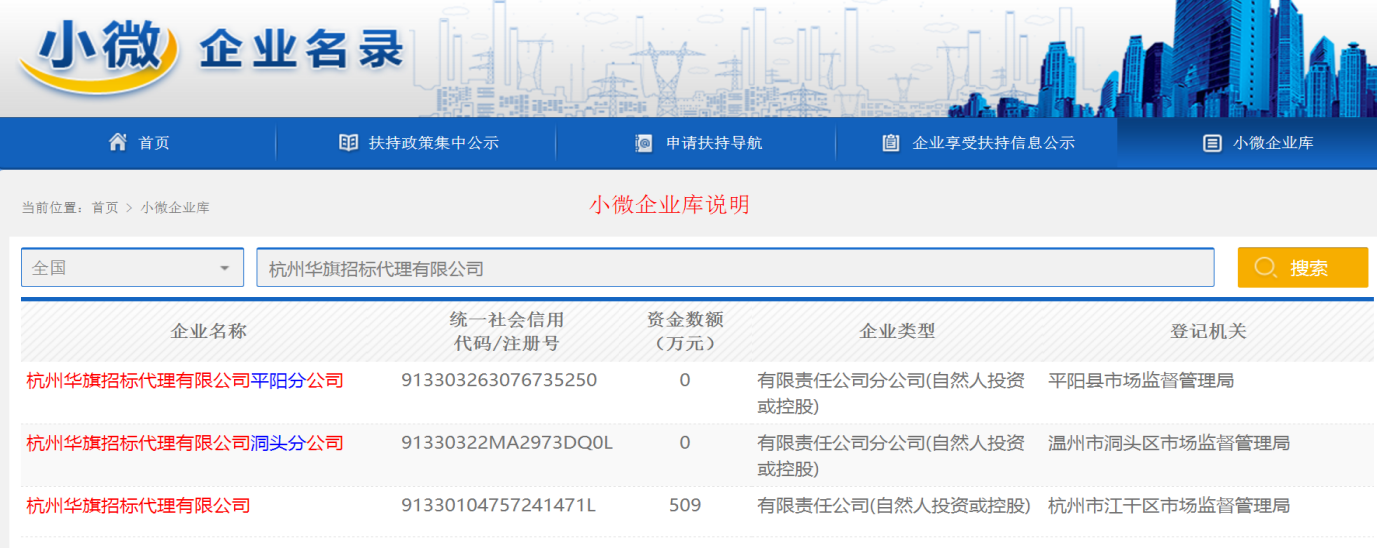 供应商全称（盖章）：日期附件3残疾人福利性单位声明函本单位郑重声明，根据《财政部 民政部 中国残疾人联合会关于促进残疾人就业政府采购政策的通知》（财库〔2017〕 141号）的规定，本单位为符合条件的残疾人福利性单位，且本单位参加______单位的______项目采购活动提供本单位制造的货物（由本单位承担工程/提供服务），或者提供其他残疾人福利性单位制造的货物（不包括使用非残疾人福利性单位注册商标的货物）。本单位对上述声明的真实性负责。如有虚假，将依法承担相应责任。单位名称（盖章）：日  期：备注说明：1、如中标（成交），将在中标（成交）公示中将此残疾人福利性单位声明函予以公示，接受社会监督；2、供应商提供的《残疾人福利性单位声明函》与事实不符的，依照《政府采购法》第七十七条第一款的规定追究法律责任。二、节能、环保产品优先（强制）采购政策说明1、政策依据（一）《国务院办公厅关于建立政府强制采购节能产品制度的通知》(国办发[2007]51号)（二）财政部、发展改革委发布的《节能产品政府采购实施意见》(财库[2004]185号)（三）财政部、原环保总局印发的《环境标志产品政府采购实施的意见》（财库 [2006]90号）（四）《关于调整优化节能产品、环境标志产品政府采购执行机制的通知》（财库〔2019〕9号）（五）《关于印发节能产品政府采购品目清单的通知》（财库〔2019〕19号）（六）《关于印发环境标志产品政府采购品目清单的通知》（财库〔2019〕18号）（七）《市场监管总局关于发布参与实施政府采购节能产品、环境标志产品认证机构名录的公告》（2019年第16号）2、供应商投标货物属于节能、环保优先（强制）采购范围的，须提供相关证明材料。第五部分  合同格式                     甲方：泰顺县水利局乙 方：　本次中标供应商双方经协商，就乙方向甲方提供本公司产品以及相关产品的伴随服务事宜达成以下条款：第一条：合同清单及合同价格乙方保证提供如下内容服务：        金额单位：人民币元第二条：质量标准和要求1. 乙方保证本合同中所供应的货物质量标准按照国家标准、行业标准或制造厂家企业标准确定，上述标准不一致的，以严格的标准为准。没有国家标准、行业标准和企业标准的，按照通常标准或者符合本合同目的的特定标准确定。2.  乙方所出售的货物还应符合国家和浙江省有关安全、环保、卫生之规定。第三条：权利瑕疵担保1. 乙方保证对其出售的货物享有合法的权利。2. 乙方保证在其出售的货物上不存在任何未曾向甲方透露的担保物权，如抵押权、质押权、留置权等。3. 乙方保证其所出售的货物没有侵犯任何第三人的知识产权和商业秘密等权利。4. 如甲方使用该货物构成上述侵权的，则由乙方承担全部责任。第四条：包装要求    1. 乙方所出售的全部货物均应按标准保护措施进行包装，这类包装应适应于远距离运输、防潮、防震、防锈和防野蛮装卸等要求，以确保货物安全无损地运抵指定现场。 2. 每一个包装箱内应附一份详细装箱单、质量证书和保修保养证书。第五条：完工期
2020年7月10日前完成平台的项目建设及整体验收工作。第六条：验收1. 本项目验收程序参照温州市财政局关于印发《温州市级政府采购项目履约验收管理暂行办法》的通知》（温财采〔2016〕597号）文件执行。2. 乙方送货至指定地点后，由甲方根据货物的技术规格要求和质量标准，对货物进行检查验收。3. 货物的数量不足或表面瑕疵，甲方应在验收时当面提出；对质量问题有异议的应在安装调试后10个工作日内提出。4. 在验收过程中发现数量不足或有质量、技术等问题，乙方应负责按照甲方的要求采取补足、更换或退货等处理措施，并承担由此发生的一切费用和损失。5. 甲方在乙方按合同规定交货和安装、调试后，无正当理由而拖延接收、验收或拒绝接收、验收的，应承担由此而造成的乙方直接损失。第七条：售后服务乙方承诺售后服务按照投标承诺的服务计划实施，包括培训。第八条：履约保证金合同签订前中标（成交）供应商提供合同金额5%的履约保证金至甲方账户，验收合格后，履约保证金自动转为质量保证金，维护期满三年后无息退还3%，剩余2%待维护期满五年后无息退还。第九条：费用的支付合同签订后，所有系统开发完毕并正常运行后，经采购人验收合格，先行投入使用，采购人支付合同金额的20%；剩余的80%分四年支付，根据《泰顺县水利工程可视化项目考核管理办法》（暂定），每季度进行考核，每年支付合同总额的20%，考核达标的正常支付，若未达标的则按考核办法规定扣除一定比例的服务费用，详见本合同附件。 第十条：辅助服务1. 乙方应提交所提供货物的技术文件，包括相应的每一套设备的中文技术文件，例如：产品目录、图纸、操作手册、使用说明、维护手册和/或服务指南。这些文件应包装好随同货物一起发运。2. 乙方还应提供下列服务：    （1）货物的现场指导安装、调试、启动监督及技术支持；    （2）在厂家和/或项目现场就货物的指导安装、启动、运营、维护对甲方操作人员进行培训。辅助服务的费用包含在合同价中，甲方不再另行支付。第十一条：质量保证    （1）本项目为以租代建方式，服务期为5年，自系统建设完成验收合格后开始计算后5年内均由中标方进行免费维护。（2）在服务期内，中标供应商应负责对其提供的平台（含设备）进行维护、系统升级不收取额外费用。（3）供应商在投标文件中说明保质期内提供的服务计划。（4）质量保修期内，要求供应商7×24小时电话响应技术咨询；除非招标文件另有规定，供应商须在接到采购人维修要求电话后，12小时内派技术人员到现场维修。（5）中标（成交）供应商在服务期内提供免费的维护工作。第十二条：补救措施和索赔1. 甲方有权根据权威质量检测部门出具的检验报告向乙方提出索赔。2. 在质量保证期内，如果乙方对缺陷产品负有责任而甲方提出索赔，乙方应按照甲方同意的下列一种或多种方式解决索赔事宜，并且甲方可以收取乙方合同总价20%的违约金：（1） 乙方退货并将货款退还给甲方，由此发生的一切费用和损失由乙方承担。（2） 根据货物的质量状况以及甲方所遭受的损失，经过双方商定降低货物的价格。（3） 乙方应在接到甲方通知后七天内负责采用符合合同规定的规格、质量和性能要求的新零件、部件和设备来更换有缺陷的部分或修补缺陷部分，其费用由乙方负担。同时，乙方应在约定的质量保证期基础上相应延长修补和/或更换件的质量保证期。3. 如果在甲方发出索赔通知后十天内乙方未作答复，上述索赔应视为已被乙方接受。如果乙方未能在甲方发出索赔通知后十天内或甲方同意延长的期限内，按照上述规定的任何一种方法采取补救措施，甲方有权从应付货款中扣除索赔金额，如不足以弥补甲方损失的，甲方有权进一步要求乙方赔偿。第十三条：履约延误    1. 乙方应按照《合同》规定的时间、地点交货和提供服务。    2. 在履行《合同》过程中，如果乙方可能遇到妨碍按时交货和提供服务的情况时，应及时将拖延的事实、可能拖延的期限和理由通知甲方。甲方在收到乙方通知后，应尽快对情况进行评价，并确定是否同意延长交货时间或延期提供服务。3. 如乙方无正当理由而拖延交货，经协商无效,甲方有权追究乙方的违约责任。延期交货违约责任按每延期一天罚款2000元处理，如果超出合同规定期限10天应不能供货，则甲方可以终止合同，并收取乙方合同总价20%的违约金。 第十四条：不可抗力    1. 如果合同各方因不可抗力而导致合同实施延误或不能履行合同义务的话，不应该承担误期赔偿或不能履行合同义务的责任。    2. 本条所述的“不可抗力”系指那些双方不可预见、不可避免、不可克服的事件，但不包括双方的违约或疏忽。这些事件包括但不限于：战争、严重火灾、洪水、梅雨、台风、地震、国家政策的重大变化，以及双方商定的其他事件。    3. 在不可抗力事件发生后，当事方应尽快以书面形式将不可抗力的情况和原因通知对方。合同各方应尽可能继续履行合同义务，并积极寻求采取合理的措施履行不受不可抗力影响的其他事项。合同各方应通过友好协商在合理的时间内达成进一步履行合同。第十五条：争议的解决在发生所供商品的质量、售后服务等问题时，甲方有权直接向乙方索赔，签订必要的书面处理合同。协商不能解决的，任何一方有权在合同签约地选择仲裁或诉讼的途径解决。第十六条：违约处理    1. 在甲方对乙方违约而采取的任何补救措施不受影响的情况下，甲方可在下列情况下向乙方发出书面通知书，提出终止部分或全部合同。   （1）乙方提供的产品质量、配置不符合国家规定和承诺的标准；（2）乙方没有按承诺的时间供货、维修或提供其他服务；（3）乙方没有按承诺的价格或优惠率签订合同并供货。2. 如果甲方根据上述的规定，终止了全部或部分合同，甲方可以依其认为适当的条件和方法购买与未交货物类似的货物，乙方应对购买类似货物所超出的那部分费用负责。但是，乙方应继续执行合同中未终止的部分。3. 乙方未能按照投标文件承诺通过验收，造成甲方换货、退货的，可以视为乙方提供虚投标假资料谋求中标(成交)，甲方可以上报财政管理部门，由财政部门予以处理。第十七条：合同转让和分包    除甲方事先书面同意外，乙方不得转让和分包其应履行的合同义务。第十八条：合同生效1. 如上述文件与本合同有不符之处，以有利于甲方的为准。2. 本合同在甲方收到乙方提交的履约保证金后，双方法定代表人或授权代表签署并加盖印章后生效。第十九条：合同修改除了双方签署书面修改合同，并成为本合同不可分割的一部分之外，本合同条件不得有任何变化或修改。第二十条 合同附件    下列文件与本合同具有同等法律效力：1. 甲方的招标文件与招标补充文件；2. 乙方投标文件；3. 询标纪要和承诺书；4. 中标(成交)通知书。
5.《泰顺县水利工程可视化项目考核管理办法》（暂定）甲方(盖章)：                              乙方（盖章）法定代表人：                              法定代表人：开户银行：                                开户银行：开户名称：                                开户名称：账号：                                     账号：签约日期：                                 签约地点：注：本合同作为示范文本，具体以成交人与采购人所签定正式合同为准。《泰顺县水利工程可视化项目考核管理办法》（暂定）一、定期运行维护的具体内容、要求、周期及目标二、考核与惩罚办法1)考核办法除前述质量考核外，采购人每季对中标供应商开展一次运行维护工作考核，满分为100分，考核等次分为优秀、合格和不合格。单次考核得分95分以上（含）为优秀，95分以下、80分以上（含）为合格，80分以下为不合格。各次考核得分的平均值为年度考核最终得分。2)季度考核奖惩办法2.1考核优秀，当季合同价款100%计算，最终统一按年支付。2.2考核合格，考核分值为80（含）-95分的，每一分扣合同款1000元人民币（扣款计分最小单元为1分，如考核得分94.5分，则扣款1000元，以此类推，下同）。2.3考核不合格，在前述条款2.2扣款的基础上，考核分值不足80分部分，每一分扣合同款2000元人民币（最高扣款额不超过合同总额的10%）。2.4维护费不足的从质量保证金中进行扣除。2.5一旦发现虚假数据，采购人有权终止合同，并没收履约保证金。2.6发生重大安全生产责任事故，委托方有权终止合同、没收履约保证金，并追究供应商经济赔偿及法律责任。三、运维考核表注：中标后采购人有权调整本表格，供应商服从采购人安排，并需积极配。第六部分    附件—投标文件格式附件一开标一览表项目名称：泰顺县水利工程可视化项目           招标编号：TSCG202004003        价格单位：元人民币▲报价一览表中投标价为符合招标文件要求的总价。2. ▲不提供此表格的将视为没有实质性响应招标文件。供应商全称：（盖章）法定代表人或授权代表（签字或盖章）：日期：附件二投标分项报价表项目名称：泰顺县水利工程可视化项目           招标编号：TSCG202004003        价格单位：元人民币注：1.不提供详细分项报价表将视为没有实质性响应招标文件。2.此表的合计总价应与附件一“开标一览表”投标总价相一致。3.如果免费请在该备注栏内注明“免”，如果含在产品价格中则填“含”，如无此项内容则填“无”，不留空白。4.根据《中华人民共和国政府采购法实施条例 》第四十三条规定，在中标或者成交公告的内容中可能增加本表，请各供应商认真填写，确保报价数据的真实性、完整性和合理性。5.表格可以延续。            供应商全称：（盖章）法定代表人（签字或盖章）或授权代表（签字）：日期：附件三服务期外运维费用项目名称：泰顺县水利工程可视化项目           招标编号：TSCG202004003        价格单位：元人民币供应商盖章：附件四设备零件、易损件、备品备件报价表（如有）供应商盖章：附件五具有履行合同所必需的设备和专业技术能力的承诺函泰顺县水利局、杭州华旗招标代理有限公司：我方 （供应商）  承诺具有履行合同所必需的设备和专业技术能力。如有虚假，采购人可取消我方任何资格（投标/中标/签订合同），我方对此无任何异议。特此承诺！供应商全称：（盖章）法定代表人（签字或盖章）或授权代表（签字）：日期：附件六参加政府采购活动前3年内在经营活动中没有重大违法记录的声明函泰顺县水利局、杭州华旗招标代理有限公司：我方 （供应商）  具有良好的商业信誉，依法缴纳税收和社会保障资金，未被列入失信被执行人名单、重大税收违法案件当事人名单、政府采购严重违法失信行为记录名单，参加本次政府采购活动前3年内在经营活动中没有重大违法记录（没有因违法经营受到刑事处罚，没有被责令停产停业、被吊销许可证或者执照、被处以较大数额罚款等行政处罚，没有因违法经营被禁止参加政府采购活动的期限未满情形）。如有虚假，采购人可取消我方任何资格（投标/中标/签订合同），我方对此无任何异议。特此承诺！供应商全称：（盖章）法定代表人（签字或盖章）或授权代表（签字）：日期：附件七法定代表人授权书泰顺县水利局：本授权委托书声明：我（法定代表人姓名）系（供应商名称）的法定代表人，现授权委托（单位名称）的（授权代表姓名）为我公司法定代表人授权代表，参加贵处组织的泰顺县水利工程可视化项目（采购编号：TSCG202004003）项目投标，全权处理本次招投标活动中的一切事宜，我承认授权代表全权代表我所签署的本项目的投标文件的内容。授权代表无转授权，特此授权。授权代表：（签字）性别：        年龄：        详细通讯地址：        邮政编码：        电话：        传真：        供应商：（盖章）       法定代表人：（签字或盖章）授权委托日期：        年  月  日附件八投标函泰顺县水利局：（供应商全称）授权（授权代表名称）（职务、职称）为授权代表，参加贵方组织的泰顺县水利工程可视化项目（采购编号：TSCG202004003）招标的有关活动，并对泰顺县水利工程可视化项目进行投标。为此：1、提供供应商须知规定的全部投标文件：（1）“电子加密投标文件”：在线上传递交。（2）“备份投标文件”：密封包装后投标截止时间前递交、一份。2、保证遵守招标文件规范要求中的有关规定和收费标准。3、保证忠实地执行采购人、中标（成交）供应商双方所签的合同，并承担合同规定的责任义务。4、我方对完工期承诺如下：▲按招标文件规范要求规定期限交货并通过采购人验收，逾期采购人有权拒绝供货。5、供应商已详细审查全部招标文件规范要求，包括招标文件规范要求补充文件（如果有的话）。我方完全理解并同意放弃对这方面有不明及误解的权力。如果招标文件规范要求有相互矛盾之处，我方同意按采购人的理解处理。6、利益冲突：近三年内直至目前，我公司与本项目的采购人、招标代理机构没有任何的隶属关系。7、我公司没有被各级、各地财政监管部门限制参加政府采购活动，且在限制期内。8、愿意向贵方提供任何与该项投标有关的数据、情况和技术资料，完全理解贵方不一定接受最低价的投标或收到的任何投标。9、本投标自开标之日起90天内有效。10、与本投标有关的一切往来通讯请寄：地址：                     邮编：                     电话：                     传真：                     供应商全称：（盖章）法定代表人（签字或盖章）或授权代表（签字）：日期：附件九供应商参与政府采购活动投标资格声明函备注：▲投标供应商必须按要求提供本声明，不提供按无效投标处理。附件十法定代表人诚信投标承诺书本人以企业法定代表人的身份郑重承诺：将遵循公开、公平、公正和诚信信用的原则参加泰顺县水利工程可视化项目（采购编号：TSCG202004003）的投标；一、杜绝以收取管理费等形式的一切挂靠、违法转包、分包行为；并选派有丰富经验、无不良行为记录的在项目管理人员、技术人员，严格按招标文件规范要求、投标文件及合同等要求保证拟派人员的到岗率。二、投标文件所提供的一切材料都是真实、有效、合法的。三、不与其他投标人相互串通投标报价，不排挤其他投标人的公平竞争，不损害招标人或其他投标人的合法权益。四、不与采购人或招标代理机构串通投标，不损害国家利益，社会公共利益或其他人的合法权益。五、不向采购人或者评审小组成员行贿以牟取中标(成交)。六、不以其他人名义投标或者以其他方式弄虚作假，骗取中标(成交)。七、不在开标后进行虚假恶意投诉。八、我单位没有被政府机关列入失信被执行人名单、重大税收违法案件当事人名单、政府采购严重违法失信行为记录名单及其他不符合《中华人民共和国政府采购法》第二十二条规定条件的情形：九、没有被各地、各级财政部门禁止参加政府采购活动，且在限制期限内：十、参与本项目政府采购活动3年内没有重大违法记录情况。本公司若有违反本承诺内容的行为，愿意承担法律责任，包括不限于：愿意接受相关行政主管部门作出的处罚；给采购人造成损失的，依法承担相应的赔偿责任。法定代表人（签字或签章）：投标供应商（盖章）承诺书签署日期：年月日备注：▲投标供应商必须提供本承诺书，不提供按无效投标处理。附件十一供应商项目业绩清单本表后附相关证明材料，证明材料以第七部分评审细则中的要求为准。供应商盖章：附件十二（一）商务偏离表供应商盖章：（二）技术偏离表供应商盖章：备注：表格可以延续附件十三针对本项目配备的产品清单项目名称：泰顺县水利工程可视化项目               采购编号：TSCG202004003供应商盖章：注：1、放置技术资信标中。本表相当于不带价格的明细报价表。2、产品详细配置、技术应另页描述。附件十四供应商项目服务人员汇总表项目名称：泰顺县水利工程可视化项目招标编号：TSCG202004003注：  1. 项目负责人及其他服务人员均应列入；2. 列入本表人员如要更换，需经采购人同意，擅自更换或不到位属违约行为；3.资质证书等人员证件复印件应附后。4. 表格可以延续。供应商全称：（盖章）法定代表人（签字或盖章）或授权代表（签字）：日期：
附件十五节能环保产品声明函本公司郑重声明，根据《节能产品政府采购实施意见》（财库〔2004〕185号，不含该期清单）、《关于环境标志产品政府采购实施的意见》（财库〔2006〕90号，不含该期清单）、《关于调整优化节能产品、环境标志产品政府采购执行机制的通知》（财库〔2019〕9号）、《关于印发节能产品政府采购品目清单的通知》（财库〔2019〕19号）、《关于印发环境标志产品政府采购品目清单的通知》（财库〔2019〕18号）的规定，本公司声明如下：1.本公司参加（招标项目名称，招标编号）的采购活动提供的      产品已列入《节能产品政府采购品目清单》。2.本公司参加（招标项目名称，招标编号）的采购活动提供的      产品已列入《环境标志产品政府采购品目清单》。本公司对上述声明的真实性负责。如有虚假，将依法承担相应法律责任。投标供应商盖章：        日 期：                  附件十六节能（环保）产品清单(如有则提供)（1）投标产品中已列入《节能产品政府采购品目清单》明细（2）投标产品中已列入《环境标志产品政府采购品目清单》明细说明：1、表后附所投相关产品对应的认证证书复印件；其中本次采购的产品属于政府强制采购节能产品范围的，投标供应商必须选用符合要求的产品，否则按无效投标处理，具体品目见《关于印发节能产品政府采购品目清单的通知》（财库〔2019〕19号）。投标文件中必须提供属于政府强制采购的节能产品的认证证书复印件，否则按无效投标处理。2、表格可以延续。投标供应商盖章：   日 期：                           第七部分    评标办法根据《中华人民共和国政府采购法》等有关政府采购法规，结合本次所要采购项目的实际，按照公平、公正、科学、择优的原则选择中标方，特制定本评标办法。一、总则评标工作遵循公平、公正、民主、科学的原则和诚实、信誉、效率的服务原则。本着科学、严谨的态度，认真进行评标。最大限度的保护当事人权益，严格按照招标文件的商务、技术要求，对投标文件进行综合评定，提出优选方案，编写评标报告。评标委员会必须严格遵守保密规定，不得泄漏评标的有关情况，不得索贿受贿，不得接受吃请和礼品，不得参加影响公正评标的有关活动。对落标供应商，评标委员会不作任何落标解释。供应商不得以任何方式干扰招投标工作的进行，一经发现其投标文件将被拒绝。二、评标组织评标工作由采购人依法组建的评标委员会负责，评标委员会由采购人代表以及评标专家库中随机抽取的有关技术、经济专家共同组成。评标全过程由采购管理部门监督整个开标、评标和定标过程。三、评审办法采购人或招标代理机构对各投标供应商资格进行审查。评标委员会根据评审原则和评审办法，对各投标供应商的资信、技术部分投标进行评审并打分，以技术资信标和商务报价标合计分值由高到低的顺序推荐候选供应商名单，并提交书面评审报告，推荐综合得分第一名的供应商为中标方。如果得分相同的，按投标报价由低到高顺序排列，得分且报价均相同的，按技术标得分由高到低排列，均相同者，则由采购人现场抽签决定。中标方放弃中标，或者因不可抗力提出不能履行合同，或者招标文件规定应当提交履约保证金、签订合同而在规定的期限内未能提交、签订合同的，采购人可以取消其中标资格。并按供应商评标排序从高到低排序依次确定新的中标方或重新组织采购。 如果无候选供应商，或者侯选供应商因前款规定的同样原因不能签订合同的，本次采购失败，重新组织采购。其它参见本招标文件第三部分：“供应商须知” 中的相关内容。四、评标细则（一）商务报价评分（满分30分）1、以满足招标文件要求且最后报价最低的有效供应商的价格为投标基准价，其价格分为满分。其他供应商的价格分统一按照下列公式计算：商务报价得分=（投标基准价/投标报价）×30%×100。2、本项目根据《政府采购促进中小企业发展暂行办法》（财库〔2011〕181号）第五条的规定；财政部、司法部《关于政府采购支持监狱企业发展有关问题的通知》（财库〔2014〕68号）的规定：对小微企业（含监狱企业、残疾人福利性单位）投标产品给予6%的评标价格扣除。（说明：标价格折扣计算以元人民币为单位，保留两位小数，第三位四舍五入进位。（二）技术资信部分的评分标准（满分70分）五、说明1、每个投标供应商最终得分=技术资信部分分值（所有评标委员会成员打分的算术平均值）＋商务报价部分分值。2、所有分值计算保留小数点后二位，小数点后三位四舍五入。参见本招标文件第三部分：“投标供应商须知” 中的相关内容，未尽事宜按有关法律规定处理。招标编号TSCG202004003项目名称泰顺县水利工程可视化项目招标方式公开招标采购单位泰顺县水利局招标代理机构杭州华旗招标代理有限公司监督及备案机构泰顺县财政局标项名称数量单位采购预算（万元）简要规格及参数备注1泰顺县水利工程可视化项目1项648 具体要求见招标文件项号内容说明与要求项目名称泰顺县水利工程可视化项目项目编号TSCG202004003资金来源财政性资金采购方式公开招标采购预算 648万元采购人泰顺县水利局招标代理机构杭州华旗招标代理有限公司评标办法综合评分法招标内容具体内容见招标文件。投标供应商资格要求（一）符合政府采购法第二十二条之供应商资格规定：1.具有独立承担民事责任的能力；2.具有良好的商业信誉和健全的财务会计制度；3.具有履行合同所必需的设备和专业技术能力；4.有依法缴纳税收和社会保障资金的良好记录；5.参加政府采购活动前三年，在经营活动中没有重大违法记录；6.法律、行政法规规定的其他条件。（二）符合浙财采监【2013】24号《关于规范政府采购供应商资格设定及资格审查的通知》第六条规定,且未被“信用中国”（www.creditchina.gov.cn）、中国政府采购网（www.ccgp.gov.cn）列入失信被执行人、重大税收违法案件当事人名单、政府采购严重违法失信行为记录名单。（三）本项目不允许联合体投标。是否接受联合体投标不接受□接受踏勘现场不组织□组织   是否允许递交备选投标方案 不允许□ 允许投标货币人民币投标语言中文投标文件说明1、投标文件组成：《资格文件》及《商务技术文件》和《报价文件》。2、投标文件编制：供应商应先安装“政采云电子交易客户端”，并按照本采购文件和“政府采购云平台”的要求，通过“政采云电子交易客户端”编制并加密投标文件。3、投标文件的签章：电子签章。4、投标文件的形式：☑电子投标文件（包括“电子加密投标文件”和“备份投标文件”，在投标文件编制完成后同时生成）；（1）“电子加密投标文件”是指通过“政采云电子交易客户端”完成投标文件编制后生成并加密的数据电文形式的投标文件。（2）“备份投标文件”是指与“电子加密投标文件”同时生成的数据电文形式的电子文件（备份标书），其他方式编制的备份投标文件视为无效备份投标文件。5、投标文件份数：（1）“电子加密投标文件”：在线上传递交。（2）“备份投标文件”：密封包装后投标截止时间前递交、一份6、投标文件的上传和递交：（1）“电子加密投标文件”的上传、递交：a.供应商应在投标截止时间前将“电子加密投标文件”成功上传递交至“政府采购云平台”，否则投标无效。b.“电子加密投标文件”成功上传递交后，供应商可自行打印投标文件接收回执。（2）“备份投标文件”的密封包装、递交：a.供应商在“政府采购云平台”完成“电子加密投标文件”的上传递交后， 投标供应商如需递交“备份投标文件”的，应在投标截止时间前递交一份以介质（U盘）存储的“备份投标文件”到招标代理机构处，并应遵守疫情防控期间开展公共资源交易活动有关事项的的相关规定。b.“备份投标文件”应当密封包装，并在包装上标注投标项目名称、投标单位名称并加盖公章。没有密封包装或者逾期邮寄送达至投标地点的“备份投标文件”将不予接收；c.通过“政府采购云平台”成功上传递交的“电子加密投标文件”已按时解密的，“备份投标文件”自动失效。投标截止时间前，供应商仅递交了“备份投标文件”而未将“电子加密投标文件”成功上传至“政府采购云平台”的，投标无效。7、电子加密投标文件的解密和异常情况处理：（1）开标后，采购组织机构将向各供应商发出“电子加密投标文件”的解密通知，各供应商代表应当在接到解密通知后30分钟内自行完成“电子加密投标文件”的在线解密。（2）通过“政府采购云平台”成功上传递交的“电子加密投标文件”无法按时解密，供应商如按规定递交了“备份投标文件”的，以“备份投标文件”为依据（由采购组织机构按“政府采购云平台”操作规范将“备份投标文件”上传至“政府采购云平台”，上传成功后，“电子加密投标文件”自动失效），否则视为投标文件撤回。（3）投标截止时间前，供应商仅递交了“备份投标文件”而未将电子加密投标文件上传至“政府采购云平台”的，投标无效。（4）投标截止后，在投标有效期内，供应商不能撤销投标文件。8、投标截止后，在投标有效期内，供应商不能撤销投标文件9、中标后，供应商拒绝签订合同的，采购人可以按照评审报告推荐的中标候选人名单排序，确定下一候选人为中标供应商，也可以重新开展政府采购活动。10、存在下列行为的，招标代理机构将其失信行为上报政府采购主管部门，由主管部门按有关规定对其违法失信行为记录进行公开：（1）中标或者成交后，拒绝签订政府采购合同的；（2）投标有效期内撤销投标文件的投标样品不需要□需要投标保证金无履约担保□不需要需要 。合同签订前，中标方应提供合同总金额5%的履约保证金至采购人指定账户。招标文件获取方式登录浙江省政府采购网（网址：http://www.zjzfcg.gov.cn）查找本项目并获取采购文件。
采购文件获取截止时间：本项目开标时间。投标截止时间2020年5月20日下午15:00 时截止(北京时间)。投标文件递交地点通过“政府采购云平台（www.zcygov.cn）”实行在线投标响应开标时间开标地点开标时间：2020年5月20日下午15:00 时(北京时间)开标地点：泰顺县行政审批服务中心一楼开标室（温州市泰顺县罗阳镇新城大道117号）。评审委员会的组建评审委员会构成： 由采购人代表以及有关技术、经济等方面的专家组成，成员为5人及以上单数，其中技术、经济类专家不得少于总人数的2/3；评标专家确定方式：按相关规定从专家库中抽取。政府采购扶持政策1、对符合财政扶持政策的小微企业（或监狱企业、或残疾人福利性单位）给予评标价格折扣。供应商企业属于以上多种性质的，不重复享受扶持政策。2、对节能、环保产品优先采购。供应商信用查询1、投标供应商信用信息查询的查询渠道：“信用中国”(www.creditchina.gov.cn)；“中国政府采购网”（http://www.ccgp.gov.cn/）；2、投标供应商信用信息查询截止时点：本项目投标截止时间。3、投标供应商信用信息查询记录和证据留存的具体方式：网页截图打印；4、信用信息的使用规则：“信用中国”被列入失信被执行人名单、重大税收违法案件当事人名单的供应商，或“中国政府采购网”具有严重违法失信行为信息记录的供应商，其投标做无效投标处理。合同备案1、中标方须在发出中标通知书之日起30日历天内与采购人签订合同。2、中标方与采购人签订合同后，2日历天内将合同原件交给招标代理机构备案。3、本项目政府采购合同按规定在浙江政府采购网（http://www.zjzfcg.gov.cn/）予以公告。合同履约管理合同签订后，采购人依法加强对合同履约进行管理，并在中标单位供货、项目验收等重要关节，如实填写《合同验收报告》（表附合同条款中），并及时向同级财政部门报告验收过程中遇到的问题。免责声明1、投标供应商自行承担投标过程中产生的费用。无论何种因素导致采购项目延期开标、废标（流标）、投标供应商未中标、项目终止采购的，采购人与代理机构均不承担供应商投标费用。2、投标供应商在投标、合同履行过程中必须做好安全保障工作，不因项目实施而危及自身及第三方人员、财产安全。若发生任何安全事故，由中标方自行承担一切责任并赔偿损失。解释权构成本招标文件的各个组成文件应互为解释，互为说明；如有不明确或不一致，构成合同文件组成内容的，以合同文件约定内容为准，且以专用合同条款约定的合同文件优先顺序解释；仅适用于招标投标阶段的约定，按招标公告、投标供应商须知、评标办法、投标文件格式的先后顺序解释；同一文件中就同一事项的约定不一致的，以逻辑顺序在后者为准；同一文件不同版本之间有不一致的，以形成时间在后者为准。按本款前述约定仍不能形成结论的，由招标代理机构或采购人负责解释。注意事项1.请务必确保投标文件制作客户端为最新版本，旧版本可能导致投标文件解密失败。2.请务必确保投标文件制作时所用的 CA 锁与投标文件解密时的 CA 锁为同一把，否则可能导致投标文件解密失败。安装地点安装地点摄像机类型备注水库、山塘、水电站大坝坝顶或大坝附近、生态放水出水口附近球形摄像机监控水库库面、监控大坝安全状况、水库整体安全运行情况、监控生态流量下泄序号名称技术参数及要求单位数量备注1星光级球机1. 40倍光学变倍，16倍数字变倍，不低于400万像素星光网络球机2. 摄像机靶面尺寸 为1/1.8英寸，内置GPU芯片，具有1个RJ45接口、1个音频 输入接口、1个音频输出接口、1个模拟视频输出接口、7个 报警输入接口、2个报警输出接口、1个RS485接口和1个 SD卡插槽。3.支持快速聚焦功能，分辨率不低于1920*1080。4. 支持最低照度彩色：0.0002lx，黑白0.0001lx，支持灰度等级≥11级，动态范围不小于106dB，支持信噪比≥675. 支持在监视画面上设置48个不规则四边形区域，支持6个场景，每个场景最多8个区域，每个区域颜色、大 小、位置可调; 支持添加300个智能预置点，可对每个预置点进行场景巡航；单个预置点场景下，可添加最多16个规则。6. 支持自动巡航功能设备可以按照所设置的预置位完成2048条巡航路径，每条巡航路径可以添加128个预置点；在IE浏览器下，具有一键巡航控制按钮，支持一键巡航功能7. 支持水平手控最大速度应不小于600° /s，最小速度不大于0.01°/s,云台定位准确度≤0.0.1°8.支持机动车、非机动车、行人检测功能，可对监控画面中的机动车、非机动车、行人同时进行检测及抓图。能同时支持对照片中的不少于40个目标进行检测。支持车辆捕获功能，白天和晚上捕获率不小于95%；行人图像捕获率：白天与夜间均不少于95%；非机动车捕获率：白天与夜间均不少于95%。9. 支持温度范围-50±3℃~80±2℃，设备外观、结构及手动控制功能正常，支持IP67外壳防护等级，IVS15KV，防浪涌，泄漏电流≤0.2mA台1172立杆6米圆形监控杆，立杆￠165厚度4-6mm挑1米，挑杆￠76厚度2-3mm，顶端设置避雷针，地笼6-M24螺栓、长度1000㎜，地笼基础深度为1200㎜。（监控杆形状及规格在中标后看点时根据点位安装可做调整，但费用不再做调整）套1173设备箱500×400×260（mm)含网络设备及TND1(SVC)-1稳压电源套1174防雷设备二合一及网络监控摄像电涌保护器，防止雷击等原因引起的瞬态过电压及暂态过电压对摄像机和相关监控设备的危害，具有残压低，插入损耗小、安装方便、防护能力强、响应速度快，免维护等特点。套1175视频管理平台服务器（含软件）视频管理平台服务器：1、处理器Intel Xeon E3-12 V5 CPU，支持1个DB-15 VGA接口
2、具备2* PCIEx8，DDR4内存条-8GB-VLP-ECC-UDIMM*2
3、具备硬盘-ST1000NM0055-1T-128M缓存-3.5英寸-SATA3.0接口，前置4盘位, 可支持4个3.5英寸SATA硬盘，配置SAS HBA卡时，可支持SAS硬盘 内置主板支持2个M.2 SATA接口
4、配置6个超高速智能调节静音风扇550W CRPS冗余均流电源视频管理平台含软件：1、支持10000用户的管理容量, 支持200用户并发登录； 支持3000个通道接入能力；
2、支持对用户、角色、组织、区域、人员、设备等基础资源进行管理调配
3、支持1到64多分屏画面显示，且支持视频画面自定义布局； 
4、支持CS客户端视频预览，支持多浏览器实时预览；
5、支持以浮动窗方式，实时展示CPU、网络和报警状态以及报警数目
6、支持网络磁盘在线扩容，不关机情况下完成扩容，支持分布式在线扩展，支持多平台上下级联
7、支持单机完成视频存储
8、支持对当前预览的窗格和监控点画面进行视图保存，用于后续预览该视图；
9、支持客户端自动在1/4/6/7/9/16/24画面分隔模式间进行监控点轮巡预览，轮巡时间可设置，支持全屏显示；
10、平台支持设备自动发现11、支持监测、统计及展示CPU使用率、风扇转速、主板温度、磁盘状态、和网卡工作状态；；
12、具有视频质量诊断功能，能够分析图像的亮度、偏色、对比度、清晰度、视频丢失等属性，并支持图形化展示统计结果；
16、支持网络摄像机、硬盘录像机、视频服务器的添加、删除、修改；
17、支持对大屏进行自定义分屏、拼接、开窗、窗口漫游的操作，通过客户端支持电视墙开窗后支持分割，并可将大屏分屏配置另保存为场景；
13、支持主从跟踪，点击全景画面中的位置，能联动球机自动旋转至该区域并聚焦，支持全景拼接服务区接入
14、支持电子地图上视频预览、回放、视频上墙、云台控制、监控可视域展示、报警闪烁；
15、具备对管理平台的用户身份进行合法性认证，只有通过身份认证的用户才能访问管理平台
16、支持平台GB28181协议级联, 具有高兼容性
17、支持ONVIF、国标协议设备接入套1 6视频联网网关模块1. 主处理器 最大支持1颗 Intel Xeon E3-1225 V5 产品系列CPU ，4核4线程，主频3.3GHZ，Cache为8MB,最大支持TDP为80W.
2. 操作系统 Windows Server 2012 R2 Standard 64
3. IO接口 ≥1个DB-15 VGA接口，4个 千兆网口，1个BMC管理网口，支持后置2个USB3.0接口和前置2个USB3.0接口
4. 配置内存条数量 配置≥2条8GB DDR4/带ECC UDIMM 速率2400MHZ 
5. 内存插槽 每个处理器支持2个内存通道 ,总共支持4个DIMM插槽.
6. 硬盘个数 配置1块1T 3.5吋 6GbSATA热插拔硬盘，前置4盘位, 可支持4个3.5英寸ATA硬盘
7. 硬盘兼容性 内置主板支持2个M.2 接口（基于PCIe 3.0 x4 协议）
8. 支持加密狗授权机制。
9. 支持Web方式访问、配置、管理网关设备。支持多平台多层次级联，跨域互联互通与资源共享。
10. 支持联网标准协议GB/T28181和DB33，具备符合上述协议的快速接入能力。
11. 符合GB/T28181-2011/GB/T28181-2016、公安机关视频监控系统联网标准符合性检测要求。
12. 支持平台联网管理基本功能，资源共享与同步、实时预览、云台控制、录像检索/回放/下载、设备控制、报警处理等。
13. 支持至少3级级联部署，最大可支持16个外域的接入。
14. 支持国内主流厂商（包括大华、海康、科达、宇视、天地伟业等）视频监控系统的接入。台1 7集中存储设备采用4U 36盘位专业存储设备；
2. 采用linux操作系统，64位四核处理器, 4G内存，可扩展128G高速缓存；具有不少于2个100M/1000M自适应RJ45网络接口，支持扩展4个1000M网络接口，或支持扩展2个10000M光口；设备具有3个电源模块、3个风扇模块，1个控制器模块，所有模块均支持热插拔，可不打开样机的外壳进行控制单元的插拔或更换
3. 支持同时进行1600Mbps视（音）频码流存储，1600Mbps视（音）频码流转发、384Mbps视（音）频码流回放；在转发模式下，可支持4096Mbps视（音）频码流转发
4. 支持不低于250MBps的图片并发输入，同时不低于250MBps图片并发输出
5. 支持非法访问报警，当硬盘被非法访问时，可在浏览器上给出提示信息支持录像数据恢复功能，当硬盘的录像索引区域被破坏导致无法查询并回放录像文件时，设备可重新建立录像索引区，使录像文件可被正常查询并回放
7. 可对指定的录像文件或指定时间段的录像文件进行隐藏设置，被隐藏的录像文件应无法被查询到，当解除隐藏后可被查询到
8.支持1/16、1/8、1/4、1/2、2、4、8、16、32倍速录像回放
9. 支持Raid5、Raid5EE、Raid6，支持全局热备和局部热备；支持Raid即建即用；支持逻辑卷的动态在线扩展；支持监控级和企业级硬盘创建RAID；RAID出现损坏、降级时，支持日志和客户端报警台2 84T企业级硬盘4000G；7200RPM；128M；SATA块48 9IP广播功放50W及音柱具有IP数字解码终端与扩音一体功能的IP收扩机。本机采用固定静态的IP地址，网络发生改变时地址不会丢失，工作稳定、音质达到CD级；可网络接收音频节目内容； 硬件音频解码；通过软件操作可对所有终端监听播出内容，音量可调。
网络接口：标准RJ45           
电源：AC220V/50Hz
音频位率：8Kbps～320Kbps自适应
功率输出：50W
频率响应：50Hz～15KHz                  
待机功率：1W
信噪比：≥70dB                  
支持协议：ARP、UDP、TCP/IP、ICMP、IGMP(组播)        
采样率：8K～48KHz               
音频格式：MP3                  
工作湿度：10%～90% 
总谐波失真：≤1%                
传输速率：10Mbps                
网络延时：≤50ms对6410IP视播结合应急防控平台主平台系统 
IP视播结合应急防控平台，包含广播、监控模块：
平台联网能力试验：系统支持7级上下级域模式监视器：400台；
外域管理：最大可以添加1024个外域；
外域摄像机管理能力实验：最大支持10万路；
可配置最大用户数：3000；
最少支持300个用户同时在线。
系统接入的总前端容量：支持1000个前端设备（摄像机或IP喇叭）接入，摄像机保活时间间隔30s）
双直存实验：支持前端设备同时与上下级域的存储设备进行直接存储，且不生成文件（即不使用文件系统）；支持云存储双直存。N+M备份试验：当存储设备宕机后，该存储设备对应的摄像机能自动切换到备用存储设备进行存储。支持10+ 1服务器备份，服务器宕机后，切换时间小于30秒。10台服务器和 1台服务器，当主机中的一台宕机后，备机会补上。
广播子系统 
包括节目转播、文字转语音功能、MP3播放功能、麦克风喊话功能；至少支持按四级区域划分片区进行语音广播；
监控子系统 
可以与DB33-2011标准监控平台对接；监控画面最少支持25分屏。
权限管理子系统 
支持按职能不同将操作员（或管理员）进行分组；支持按不同的组别分配不同的权限。                                                                  
至少支持32级用户权限。
查询统计子系统 
可以支持各级权限的查询功能，支持详细用户操作步骤查询，支持操作类型和操作结果筛选。
视频系统联调 
可以和主流厂家视频监控系统联调
系统接口标准化的接口，可以和主流厂家平顺对接
系统平台资源子系统 
管理平台的各个模块的资源。
GIS系统
支持离线地图，二维，卫星地图可选
支持所有设备能在地图上呈现
支持监控与广播能在地图上统一调度及使用。
含3个及以上客户端及用户。
硬件服务器
高度：2U（1U=4.45cm）；整机功耗：最大200W；工作环境温度：5°C～40°C（推荐10°C～35°C）；工作环境湿度：20%～80%（无冷凝）；
操作系统：系统centos6.5。
本次采购的广播系统必须满足与本次新建的视播融合平台使用DB33-2011或GB/T28181-2011的方式对接。并在广播系统内可统一调度及使用。套1 11台式电脑I7处理器/16G内存/2T机械硬盘+512固态/4G独显/W10系统/23英寸或以上液晶显示器，含鼠键台312笔记本电脑14英寸/I7处理器/16G内存/1T固态/4G独显/W10系统，含鼠键，全金属外壳，重量≤1.3Kg。台313取电线路包含电表开户申请、二次接电所需的所有材料和协调费用点64 14数据线路100M专网电路5年64 15主干链路千兆核心机房5年1 16托管8U服务器托管5年1 17施工费用含前期基础、线路、运输、安装调试批1 序号内容（▲序号1-3项供应商必须提供，否则不能通过符合性审查的，责任自负）1.开标一览表（附件一）2.投标分项报价表（附件二）3.服务期外运维费用（附件三）。4.设备零件、易损件、备品备件报价表(如有)（附件四）序号内容（▲下表所列项供应商必须提供，否则不能通过符合性审查的，责任自负）供应商的营业执照、税务登记证（如为多证合一仅需提供营业执照）投标供应商近期财务报表（扫描件加盖公章，新成立企业应提供情况说明）具有履行合同所必需的设备和专业技术能力的承诺函（附件五）依法缴纳税收和社会保障资金的材料：纳税证明、社保缴纳证明参加政府采购活动前3年内在经营活动中没有重大违法记录的声明函（附件六）供应商“信用中国”(www.creditchina.gov.cn)；“中国政府采购网”（http://www.ccgp.gov.cn/）信用记录网页截图（招标公告发布之日至投标截止时间前均可）供应商法定代表人授权书（附件七）序号内容（▲下表1-9项供应商必须提供，否则不能通过符合性审查的，责任自负）投标函（附件八）供应商参与政府采购活动投标资格声明（附件九）法定代表人诚信投标承诺书（附件十）商务偏离表（附件十一（一））、技术偏离表（附件十一（二））针对本项目配备的产品清单（附件十二）；产品功能等技术参数描述整体实施方案运维服务方案供应商项目服务人员汇总表（附件十三）距离采购人最近的服务机构的详细介绍、服务机构总负责人，电话，地址，技术力量配置等；相关产品的工业品生产许可证、3C认证、检测报告等技术要求中要求的各种资格证书、相关节能环保产品认证证书（如有则提供，复印件加盖公章）供应商质量体系认证证书、供应商环境体系认证证书、供应商职业健康体系认证证书（（如有则提供）供应商资信等级证明等（如有则提供）；供应商曾经获得的政府部门或行业协会颁发的荣誉证书；供应商项目业绩清单（如有则提供）（附件十四）供应商具有的其它相关资质证书（如有则提供）享受小微企业（含监狱企业、残疾人福利性单位）价格折扣须按供应商单位性质提供以下相关的证明材料：（1）小微企业通过浙江政府采购网申请注册加入政府采购供应商库（不包括公示期内，提供浙江省政府采购网页面截图或其它入库证明材料，加盖供应商公章）《中小企业声明函》（原件，加盖供应商公章，格式见招标文件规范要求第四部分附件1）“国家企业信用信息公示系统---小微企业名录”页面查询结果（查询时间应为本项目采购公告发布时间之后）（页面打印加盖供应商公章；格式见招标文件规范要求第四部分附件2）不在小微企业名录内的，不享受价格折扣。监狱企业参加政府采购活动时，应当提供由省级以上监狱管理局、戒毒管理局(含新疆生产建设兵团)出具的属于监狱企业的证明文件（原件或复印件加盖公章）。在政府采购活动中，监狱企业视同小型、微型企业，享受评审中价格扣除政策。（3）残疾人福利性单位声明函（原件，加盖供应商公章，格式见招标文件规范要求第四部分附件3）在政府采购活动中，残疾人福利性单位视同小型、微型企业，享受评审中价格扣除政策。节能环保产品声明函（附件十五）；节能环保产品清单（附件十六）根据招标文件规范要求中的采购内容与技术要求、评标细则，需要提供的其它文件和资料。其它供应商须说明的资料（如有则提供）供应商针对评分细则，编制目录索引，注明评标细则项目所在投标文件页码。名称规格和主要配置数量单价总价备注合计序号维护内容维护周期维护要求1硬件设备检查1次/月清洁数字高清摄像机机体，检查镜头是否清晰、云台是否正常转动、护罩是否破损、是否有遮挡物、设备是否正常2供电系统检查1次/月检查配电室到数字高清摄像机供电线路是否异常，重点检查线路接口防止短路情况供电是否正常工作，重点检查线路接口防止短路情况3综合布线系统检查1次/月检查防雷器是否异常检查是否受损导致工程布线裸露，存在安全风险检查是否由于土壤松软导致立杆倾斜4管理平台系统检查1次/月管理平台服务器系统检查，检查服务器性能是否满足业主功能需求管理平台视频监控系统业务程序检查，检查视频监控系统后台视频浏览业务是否正常管理平台存储业务程序检查，检查后台录像和图片业务是否正常5链路检查1次/月网络设备检查，保证通讯畅通。6其他1次/月1、具体根据采购人要示增加的内容考核内容及评分标准考核要求评分细则得分运行环境维护（10分）硬件设备清洁整齐，及时检查网络、电等环境因素满足系统运行要求，保证系统硬件设备具有良好的运行环境。每发现1次不满足要求的扣1分，扣完为止。系统、硬件维护（30分）定期巡检硬件，记录硬件运行状态；故障发生及时响应，及时修复的。未定期进行巡检的，每次扣2分；未记录硬件运行状态，每次扣0.5分；故障发生未及时响应，未及时修复，每次扣1分。（因特殊原因，采购人同意延长时间的除外）通讯数据传输（20分）保证仪器视频图像数据输出、录像数据正常调取，保证通讯线路畅通（不可抗拒因素除外，满足数据数量及质量的要求）。每发现一次扣2分；供电传输（10分）保证每个点均有供电，故障发生及时响应，及时修复的。故障发生未及时响应，未及时修复，每次扣1分。运行维护记录（20分）认真、及时做好各类记录，每月5号以前以书面或电子版形式报采购人，书面报告作为运行维护考核依据之一，具体包括：（1）巡检结果记录（2）故障处理记录表。　报表每延迟1日上交或不符合规范扣0.5分，扣完为止。（因特殊原因，采购人同意延长时间的除外）维修故障响应服务（10分）按要求各项日常维护、故障处理落实未按照规定作出响应每次扣2分；未在规定时间内解决问题的，每超出规定时间 1 小时的扣1分， 直至本项不得分。（因特殊原因，采购人同意延长时间的除外）总    分总    分总    分供应商意见：签  字：日  期：   年  月  日供应商意见：签  字：日  期：   年  月  日供应商意见：签  字：日  期：   年  月  日供应商意见：签  字：日  期：   年  月  日采购人意见：签  字：日  期：   年  月  日采购人意见：签  字：日  期：   年  月  日采购人意见：签  字：日  期：   年  月  日采购人意见：签  字：日  期：   年  月  日标项标项名称投标报价最高限价1泰顺县水利工程可视化项目大写：                     小写：¥                  6480000.00序号报价项型号品牌、产地主要规格单位数量单价总价备注123.......合计总价合计总价合计总价序号名称数量单价备注序 号名称产地/规格/型号数量单价备 注粘贴法人授权代表身份证复印影印件粘贴法人身份证复印影印件项目名称泰顺县水利工程可视化项目项目采购编号TSCG202004003时间本项目投标截止时间1、根据政府采购法第二十二条规定，我单位满足以下条件，并已经在技术资信部分投标文件中提供了相应的证明材料：（一）具有独立承担民事责任的能力；
　　（二）具有良好的商业信誉和健全的财务会计制度；
　　（三）具有履行合同所必需的设备和专业技术能力；
　　（四）有依法缴纳税收和社会保障资金的良好记录；
　　（五）参加政府采购活动前三年内，在经营活动中没有重大违法记录；
　　（六）法律、行政法规规定的其他条件。2、根据财政部与有关部门联合签署了《关于对重大税收违法案件当事人实施联合惩戒措施的合作备忘录》(发改财金〔2014〕3062号)、《失信企业协同监管和联合惩戒合作备忘录》(发改财金〔2015〕2045号)、《关于对违法失信上市公司相关责任主体实施联合惩戒的合作备忘录》(发改财金〔2015〕3062号)、《关于对失信被执行人实施联合惩戒的合作备忘录》(发改财金〔2016〕141号)、《关于对安全生产领域失信生产经营单位及其有关人员开展联合惩戒的合作备忘录》(发改财金〔2016〕1001号)，依法限制相关失信主体参与政府采购活动。我单位不存在上述文件规定依法限制参与政府采购的情况，并提供“信用中国”、“中国政府采购网”查询网页截图（公告发布之日至投标截止时间）。3、我单位没有被各地、各级财政部门限制参加政府采购活动，且在限制期内：4、我单位参与本项目政府采购活动3年内其它重大违法记录（重大违法记录，是指供应商因违法经营受到刑事处罚或者责令停产停业、吊销许可证或者执照、较大数额罚款等行政处罚）情况声明：5、我单位符合本项目特定资格条件：   的要求，并在技术资信部分投标文件中提供了相应的证明材料（招标文件规范要求没有要求特定资格条件的，本条款空格处可以空白）本公司所提交的本声明和陈述均是真实的、准确的。若与真实情况不符，本公司愿意承担由此而产生的一切后果。我方提供了全部能提供的资料和数据，我们同意遵照贵方要求出示有关证明文件。1、根据政府采购法第二十二条规定，我单位满足以下条件，并已经在技术资信部分投标文件中提供了相应的证明材料：（一）具有独立承担民事责任的能力；
　　（二）具有良好的商业信誉和健全的财务会计制度；
　　（三）具有履行合同所必需的设备和专业技术能力；
　　（四）有依法缴纳税收和社会保障资金的良好记录；
　　（五）参加政府采购活动前三年内，在经营活动中没有重大违法记录；
　　（六）法律、行政法规规定的其他条件。2、根据财政部与有关部门联合签署了《关于对重大税收违法案件当事人实施联合惩戒措施的合作备忘录》(发改财金〔2014〕3062号)、《失信企业协同监管和联合惩戒合作备忘录》(发改财金〔2015〕2045号)、《关于对违法失信上市公司相关责任主体实施联合惩戒的合作备忘录》(发改财金〔2015〕3062号)、《关于对失信被执行人实施联合惩戒的合作备忘录》(发改财金〔2016〕141号)、《关于对安全生产领域失信生产经营单位及其有关人员开展联合惩戒的合作备忘录》(发改财金〔2016〕1001号)，依法限制相关失信主体参与政府采购活动。我单位不存在上述文件规定依法限制参与政府采购的情况，并提供“信用中国”、“中国政府采购网”查询网页截图（公告发布之日至投标截止时间）。3、我单位没有被各地、各级财政部门限制参加政府采购活动，且在限制期内：4、我单位参与本项目政府采购活动3年内其它重大违法记录（重大违法记录，是指供应商因违法经营受到刑事处罚或者责令停产停业、吊销许可证或者执照、较大数额罚款等行政处罚）情况声明：5、我单位符合本项目特定资格条件：   的要求，并在技术资信部分投标文件中提供了相应的证明材料（招标文件规范要求没有要求特定资格条件的，本条款空格处可以空白）本公司所提交的本声明和陈述均是真实的、准确的。若与真实情况不符，本公司愿意承担由此而产生的一切后果。我方提供了全部能提供的资料和数据，我们同意遵照贵方要求出示有关证明文件。供应商名称（加盖盖章）：供应商名称（加盖盖章）：法定代表人（签字或盖章）或授权代表（签字）：法定代表人（签字或盖章）或授权代表（签字）：签署日期：签署日期：序号采购单位项目名称数量合同金额签约日期联系人联系电话备注序号内容招标文件规范要求投标文件对应规范备注序号内容招标文件规范要求投标文件对应规范备注序号名称型号品牌、产地主要规格数量备注实物图片（如有）姓名本项目主要工作年龄性别专业专业年限职务和职称/认证备注制造商品牌产品名称、规格型号节字标志认证证书号认证证书有效截止日期依据的标准认证机构名称制造商品牌产品名称、规格型号中国环境标志认证证书编号认证证书有效截止日期依据的标准认证机构名称序号评审内容分值评审标准1针对本项目配备的产品参数情况20分根据投标供应商针对本项目配备的产品及技术参数情况打分，需提供参数说明材料。技术参数完全满足招标要求的得15分，技术参数负偏离一项扣0.5分，扣完为止，每正偏离一项加0.7分，最高得5分。2针对本项目配备的产品厂家综合实力3分根据针对本项目配备的主要产品（视频监控）厂家具有标准化良好行为证书3A得1分，4A得2分，5A得3分，提供证书复印件。主要设备为：3项目技术、实施方案6分根据投标人对用户需求的理解程度,技术方案的科学性、先进性、可靠性、成熟性、合理性、完整性和扩展性,技术方案的功能实现与项目对应需求的满足程度等，由评委综合评分。
方案完全合理的得6-5分，基本合理的得5-3分，部分可行的得3-0分。3项目技术、实施方案3分根据提供的实施方案（包含实施计划、质量管理、测试验收等内容）的完整性、合理性和科学性，由评委综合评分。
方案完全合理的得3-2分，基本合理的得2-1分，部分可行的得1-0分。4项目运维方案6分根据提供的项目运维方案的完整性、合理性和科学性，由评委综合评分。
方案完全合理的得6-5分，基本合理的得5-3分，部分可行的得3-0分。5项目团队成员技术实力3分供应商需要针对本项目配备专职的项目经理，提供人员资历材料、相关证书和3个月以上社保证明材料。1.项目经理具有信息系统集成及服务类的高级项目经理证书，每具有一个得1.5分；2.项目经理具有一级建造师资格（机电工程专业或通信与广电工程），每具有一个得1.5分。5项目团队成员技术实力10分A.根据供应商提供的除项目负责人以外的安装、技术实施人员配备综合情况，根据其人员资质、经验等打分。
配备完全合理的得4-3分，基本合理的得3-2分，部分可行的得2-0分。
B.根据供应商提供的除项目负责人以外的项目维护人员配备综合情况，根据其人员资质、经验等打分。
配备完全合理的得6-5分，基本合理的得5-3分，部分可行的得3-0分。5项目团队成员技术实力注：上述全部人员投标单位均需提供2020年内连续缴纳3个月社保证明及资质证书复印件并加盖公章。注：上述全部人员投标单位均需提供2020年内连续缴纳3个月社保证明及资质证书复印件并加盖公章。6售后服务承诺与保证措施4分在满足招标文件要求的基础上，根据技术支持、售后服务响应时间，出现质量问题的处理，日常检测及保养，故障处理效率，应急维修承诺等的具体方案，由评委综合评分。
方案完全合理的得4-3分，基本合理的得3-2分，部分可行的得2-1分。6售后服务承诺与保证措施3分根据供应商售后网络便利性及分布情况。
配备较好的得3-2分，配备一般的得2-0分。6售后服务承诺与保证措施2分根据供应商车辆配备（提供车辆登记证明）情况、备品备件配备情况等情况，提供相关售后服务证明材料。
配备较好的得2-1分，配备一般的得1-0分。7投标供应商业绩6分提供2017年以来同类监控项目业绩，每个得1分，最高得4分；提供2017年以来包含IP方式语音播报系统（有包含均可）项目业绩，每个得2分。注：以上须提供中标通知书及合同复印件（提供不全不得分）8培训计划2分根据培训计划由评委综合评分,计划完全合理的得2-1.5分，基本合理的得1.5-0.8分，部分可行的得0.8-0分。9优惠条件2分供应商提供的有利于业主开展水利工程管理的实质性优惠条件，由评委综合评分，配备较好的得2分，配备一般的得1分。